ForewordThe role of the Radiocommunication Sector is to ensure the rational, equitable, efficient and economical use of the radio-frequency spectrum by all radiocommunication services, including satellite services, and carry out studies without limit of frequency range on the basis of which Recommendations are adopted.The regulatory and policy functions of the Radiocommunication Sector are performed by World and Regional Radiocommunication Conferences and Radiocommunication Assemblies supported by Study Groups.Policy on Intellectual Property Right (IPR)ITU-R policy on IPR is described in the Common Patent Policy for ITU-T/ITU-R/ISO/IEC referenced in Resolution ITU-R 1. Forms to be used for the submission of patent statements and licensing declarations by patent holders are available from http://www.itu.int/ITU-R/go/patents/en where the Guidelines for Implementation of the Common Patent Policy for ITU-T/ITU-R/ISO/IEC and the ITU-R patent information database can also be found. Electronic Publication, 2019 ITU 2019All rights reserved. No part of this publication may be reproduced, by any means whatsoever, without written permission of ITU.RECOMMENDATION  ITU-R  BS.1660-8*Technical basis for planning of terrestrial digital sound 
broadcasting in the VHF band(Question ITU-R 56-3/6)(2003-02/2005-11/2005-2006-05/2011-12/2011-2012-2015-2019)ScopeThis Recommendation describes the planning criteria that could be used for planning of terrestrial digital sound broadcasting in the VHF band, for Digital Systems A, F, G and C of Recommendation ITU-R BS.1114. KeywordsDigital Sound Broadcasting, DAB, ISDB-TSB, IBOC, HD Radio, DRMThe ITU Radiocommunication Assembly,consideringa)	Recommendations ITU-R BS.774 and ITU-R BS.1114;b)	ITU-R Digital Sound Broadcasting Handbook – Terrestrial and satellite digital sound broadcasting to vehicular, portable and fixed receivers in the VHF/UHF bands;c)	Report ITU-R BS.2214 – Planning parameters for terrestrial digital sound broadcasting systems in VHF bands,recommendsthat the planning criteria as described in Annex 1 for Digital System A, in Annex 2 for Digital System F, in Annex 3 for Digital System G, and in Annex 4 for Digital System C could be used for planning of terrestrial digital sound broadcasting in the VHF band.Annex 1

Technical basis for planning of terrestrial digital sound
broadcasting System A (DAB) in the VHF band1	GeneralThis Annex describes the planning criteria which could be used for planning the digital sound broadcasting system DAB. Report ITU-R BS.2214 provides further guidance on key elements that are necessary to plan and design a DAB network.The latest release of the DAB standard, ETSI EN 300 401 V2.1.1, only covers the VHF band, which includes Bands I, II and III. In this Recommendation, only Band III is considered, for which a reference frequency of 200 MHz is used.The use of the term ՙDAB՚ in this Recommendation applies to both DAB and DAB+ systems. Where there is a difference in the impact on planning criteria between the two systems, this is indicated.The receiving antenna, which is assumed to be representative for mobile and portable reception, has a height of 1.5 m above ground level, omnidirectional with a gain slightly lower than a dipole.The field strength prediction method relies on curves for 50% locations, 50% time for the wanted signal and 50% locations, 1% time for the unwanted signal.For the calculation of tropospheric (1% time) and continuous (50% time) interference, see Recommendation ITU-R BT.655.The required location percentage for DAB services depends on the reception mode considered.The propagation curves used for planning relate to a receiving antenna height of 10 m above ground, whereas a DAB service will be planned primarily for mobile reception, i.e. with an effective receiving antenna height of about 1.5 m. A height loss allowance is necessary to convert the minimum required DAB field strength at a vehicle antenna height of 1.5 m to the equivalent value at 10 m.2	Reception modes and associated C/N valuesTraditionally, radio networks have been planned on the basis of fixed roof top reception with the receive antenna mounted 10 m above the ground. However, this is generally not considered a reception scenario for the planning of DAB networks. DAB networks in most cases are planned for portable or mobile reception and within the service area of the portable or mobile service, fixed roof top reception is guaranteed. Therefore, in this Recommendation, parameters for fixed roof top reception are not provided.Six reception modes are considered within this recommendation. Table 1 lists these, covering portable and mobile reception scenarios to handheld, kitchen radio and vehicle installed devices. All assume reception at no less than 1.5 m above ground level. The associated C/N value to each reception mode is also indicated in Table 1. C/N values for DAB ensembles intended to carry EEP protected sub channels have been determined by a set of measurements based on arbitrarily chosen DAB+ receivers and two different profiles for mobile and portable reception. The two Rayleigh profiles are Typical Urban 12, TU 12 (speed 25 km/h twelve taps), and Rural Area 6, RA 6 (speed 120 km/h six taps).TABLE 1Reception modes and associated C/N values3	Antenna gainTable 2 summarises the antenna gains for DAB receivers in Band III for the reception modes listed in § 2:–	mobile (car) reception using a built-in antenna mounted on the outside of the car;–	portable reception using a stand-alone type of receiver (table top or kitchen radio) with a built-in (folded or telescopic) antenna;–	handheld reception using an external antenna (e.g. wired headset or telescopic);–	handheld reception in a moving vehicle with an external antenna (e.g. telescopic or wired headset).TABLE 2Antenna gains GD4	Feeder lossFeeder loss is usually small for reception cases of interest for DAB. It is suggested that a feeder loss of 0 dB should be used for the portable, handheld and mobile reception cases.5	Allowance for man-made-noise (MMN)The effect on system performance of man-made noise, MMN, received via the antenna needs to be considered as it impacts the coverage field strength target calculations. Table 3 provides the values for different typical antenna gains and reception scenarios.TABLE 3Pmmn in dB as function of antenna gain (Fr = 6 dB, f = 200 MHz)During the last years an increase in man-made noise has been noticed and further increases can be expected as new electronic devices, in particular LED lights, are introduced. As a consequence of these ongoing changes, levels of MMN need to be monitored; studies and measurements of MMN should continue.6	Coverage prediction heightThe height loss correction factor from 10 m to 1.5 m can be taken directly from the Final Acts of GE06, § 3.2.2.1 of chapter 3 of Annex 2 (Considerations on height loss). This factor depends on the frequency and receiving environment.For planning purposes height loss values can be calculated using relevant clutter heights for the country or area in question and based on ITU method in Recommendation ITU-R P.1546. 7	Building entry lossPortable reception can take place at both outdoor and indoor locations. For indoor locations, depending on the materials, the construction and orientation of the building, the field strength can be significantly attenuated. The ratio between the mean field strength inside a building at a given height above ground level and the mean field strength outside the same building at the same height above ground level expressed in (dB) is the mean building entry loss. Recently, the issue of building entry loss has been revisited. A major finding of recent investigations is the observation that a principal distinction is to be made between buildings equipped with metalized windows and other measures to provide thermal efficiency and those which are not. This is summarised in the values of Table 4.TABLE 4Example of calculation of median building entry loss 
The value of the coefficients u and v are given in Table 1 of Recommendation ITU-R P.21098	Vehicle (car) entry lossA study shows in-car entry losses of 8 dB with an associated standard deviation of 2 dB, based on measurements at 800 MHz. Due to the lack of investigations concerning the car entry loss and its variation with the frequency, the same value is taken for Band III. Furthermore, it is expected that the value of 8 dB will not be sufficient for estimating entry loss into trains. 9	Location percentages9.1	Location correction factorTo obtain signal levels for planning, i.e. the minimum field strength needed to provide reception at a higher percentage of locations, a location correction factor Cl has to be applied. In calculating the location correction factor, a log-normal distribution of the received signal with location is assumed.The location correction factor Cl can be calculated by the equation (1):			(1)where:	 :	standard deviation of the field strength distribution	 :	normal distribution factor.Values for some often used cases are given below:TABLE 5Normal distribution factor values for commonly used % of locations valuesValues of  for other percentages of locations can be found from the normal distribution table in Recommendation ITU-R P.1546.Depending on the reception mode, different values for µ and for σ have to be applied.9.2	Location correction factors for different reception modesIn § 2 different reception modes are defined:MO: Standard mobile reception;PO: Standard portable outdoor reception;PI: Standard portable indoor reception;PO-H/Ext: Handheld portable outdoor reception with external antenna;PI-H/Ext: Handheld portable indoor reception with external antenna;MO-H/Ext: Handheld mobile reception with external antenna.In many cases the location correction factor is influenced not only by the location variation but also by the standard deviation of additional losses such as building entry loss or vehicle entry loss. When this is the case the resulting standard deviation can be calculated using: 			(2)The values used for various reception modes are shown in Table 6. For indoor reception in a building, the values are on the basis of entry loss measured in traditional buildings (see § 7).TABLE 6Location Correction value calculations for various reception modes9.3	Location correction marginWhen determining the maximum permissible field strength of an interfering signal both the location variation of the wanted signal and the interfering signal should be taken into account. The amount of protection achieved for a given wanted signal with respect to a given interfering signal is related to the difference of the wanted and interfering field strengths. This difference is a statistical variable that depends on:–	the median values of the two fields, and on–	their location standard deviations,and which has a standard deviation that can be calculated as follows:			(3)It is assumed that the wanted and interfering signals are both log-normally distributed and are un-correlated, i.e. correlation factor  = 0. If they have identical standard deviations, then;Since  σwanted   =   σinterferer  and    =  0,			(4)The resulting combined location variation standard deviation is used to determine the Location Correction Margin (LCM).The value of LCM is obtained from the % availability for the wanted field strength, µ, and the combined location variation standard deviation as:			(5)The median maximum interfering field strength can be derived from:			(6)where  is the maximum permissible interfering field strength,  is the minimum median wanted field strength and PR is the Protection Ratio.Typically, interference situations are calculated for the minimum field strength that is protected; usually the mobile outdoor (MO) reception mode. The availability (percentage locations served) for that reception mode is 99% with the resulting value of µ being 2.33, and hence the value of LCM = 2.33. If a value of 4.0 dB is used for the value of  then the resulting value of = 5.66 dB and the value of LCM = 13.19 dB.10	Receiver properties10.1	Receiver noise figureIt is suggested that a noise figure of 6 dB should be used for planning.10.2	Minimum receiver signal input levelsTo illustrate how the C/N influences the minimum signal input level to the receiver, the latter has been calculated for representative C/N, including the implementation margin. For other values simple linear interpolation can be applied.The receiver noise figure has been chosen as 6 dB (see § 10.1). The noise figure is given for all the frequencies within Band III and thus the minimum receiver input signal level is independent of the transmitter frequency. If other noise figures are used in practice, the minimum receiver input signal level will change correspondingly by the same amount.The minimum receiver input signal levels calculated here are used in § 11.1 to derive the minimum power flux densities and corresponding minimum median equivalent field strength values for various reception modes.Definitions:	B :	Receiver noise bandwidth (Hz)	C/N :	RF signal to noise ratio required by the system (dB)	Fr :	Receiver noise figure (dB)	Pn :	Receiver noise input power (dBW)	Ps min :	Minimum receiver signal input power (dBW)	Us min :	Minimum equivalent receiver input voltage into Zi (dBV)	Zi :	Receiver input impedance (75).Constants:	k :	Boltzmann's constant = 1.38 × 10–23 Ws/K	T0 :	Absolute temperature = 290 K.Formulas used:		Pn (in dBW) = Fr + 10 log (k × T0 × B)		Ps min (in dBW) = Pn + C/N		Us min (in dBV) = Ps min + 120 + 10 log (Zi).TABLE 7Minimum required input signal levels for different C/N values11	Calculation of signal levels and protection ratio11.1	Signal levels for planning In § 10.2 the minimum signal levels to overcome noise are given as the minimum receiver input power and the corresponding minimum equivalent receiver input voltage. No account is taken of any propagation effect. However, it is necessary to consider propagation effects when considering reception in a practical environment.In defining coverage, it is indicated that due to the very rapid transition from near perfect to no reception at all, it is necessary that the minimum required signal level is achieved at a high percentage of locations. These percentages have been set at 95% for “good” and 70% for “acceptable” portable reception. For mobile reception the percentages defined were 99% and 90%, respectively.In § 11.1 minimum median power flux densities and equivalent field strengths are presented which are needed for practical planning considerations. To calculate the minimum median pfd or equivalent field strength needed to ensure that the minimum values of signal level can be achieved at the required percentage of locations, the following formulas are used:where:	C/N :	RF signal to noise ratio required by the system (dB)	min :	Minimum pfd at receiving place (dBW/m2)	Emin :	Equivalent minimum field strength at receiving place (dBV/m)	Lf :	Feeder loss (dB)	Lb :	Building entry loss (dB)	Lv :	Vehicle entry loss (dB)	Pmmn :	Allowance for man-made noise (dB)	Cl :	Location correction factor (dB)	med :	Minimum median pfd, planning value (dBW/m2)	Emed :	Minimum median equivalent field strength, planning value (dBV/m)	Aa :	Effective antenna aperture (dBm2) [Aa = Giso + 10log10(2/4)]  Giso is   the antenna gain relative to an isotropic antenna.	Ps min :	Minimum receiver input power (dBW). For calculating the location correction factor Cl a log-normal distribution of the received signal is assumed.		Cl =   where:	 :	Distribution factor. See § 9.1	 :	Standard deviation taken as 4.0 dB for outdoor reception. See § 9.2 for  values appropriate for indoor reception.While the matters dealt with in this section are generally applicable, additional special considerations are needed in the case of SFNs where there is more than one wanted signal contribution.11.1.1	Examples of signal levels for planningThis section gives the details of the calculation for the cases listed in Table 1.In Table 8 the reception height is 1.5 m above ground level (a.g.l.) for all the reception modes. The calculations are performed for one frequency representing Band III (200 MHz) and a bandwidth of 1.7 MHz.11.2	Protection ratios11.2.1	DAB vs DAB 11.2.1.1	Co-channel protection ratiosThe Co-Channel Interference (CCI) Protection Ratio (PR) is used to plan DAB services on the same channel block or frequency. The required PR is in the range 10 - 14 dB with an average of 12 dB.11.2.1.2	Adjacent channel protectionThe PRs for adjacent channel use are very important as they will have a large impact upon the design of the DAB network, in particular when adding other non co-located services on an adjacent frequency. Introducing a new transmitter into a network has the potential to cause interference not only to co-channel usage elsewhere, but also to adjacent channel interference (ACI) in its close vicinity.In the case of the use of the critical spectrum mask, the adjacent channel protection ratios used for planning should be based upon the values in Table 9.TABLE 9Suggested adjacent channel protection ratios (together with critical mask)11.2.2	DAB vs other broadcasting and non-broadcasting systems11.2.2.1	General remarksProtection ratios of DAB vs other broadcasting systems and other non-broadcasting systems are well described in several ITU-R documents. For Europe, a relevant exception is DVB-T2 since this is a relatively new system for which no or only very few measurements exist.The situation is different with regard to DAB+. Apart from intra-system measurements (DAB+ vs DAB+), practically no figures are available for protection ratios of DAB+ vs other broadcasting systems and other non-broadcasting systems.This is not very critical however, since in most cases an extrapolation from DAB to DAB+ is possible as well as an extrapolation from DVB-T to DVB-T2. The basic ideas for these extrapolations are the following: a)	All cases where DAB+ interferes with other broadcasting or non-broadcasting systems can be treated in the same way as DAB, since both DAB and DAB+ have the same RF characteristics, being OFDM interferers, with the same bandwidth, the same carrier structure, etc.b)	For DVB-T2 being interfered with by DAB/DAB+, it is proposed that the protection ratios of a corresponding DVB-T mode (modulation scheme + code rate) be used; in this case, corresponding means having the same (or a similar) C/N value.c)	For DAB+ being interfered with by DVB-T/DVB-T2, it is proposed that the C/N of DAB+ vs. DAB+ minus 6 dB be used, since the ratio of DAB+ and DVB-T/T2 bandwidths is 1/4.
Non fully overlapping DAB+ and DVB-T/T2 channels should be treated according to Tables A.3.3-13/14 of GE06.d)	For DAB+ being interfered with by other services, it is proposed to use the following procedure:
The PR for DAB vs the other service (OS) exists: PRDAB-OS, as well as the C/N of DAB: C/NDAB.
These values can be taken from GE06; typically DAB mode ‘Protection Level 3’ is chosen. The quantity ΔOS = C/NDAB - PRDAB-OS is defined.It is assumed that ΔOS is representative for all protection levels, also for DAB+.The PR for DAB+ being interfered with by OS is then given by:		PRDAB+-OS = C/NDAB+ - ΔOSThis procedure is a pragmatic but qualitative approach, in view of the lack of measurement results. It may be replaced in the future when results of DAB+ measurements become available.11.2.2.2	DAB vs DVB-T/T2Protection ratios for DAB vs DVB-T are given in Appendix 3.3 to Annex 2 of GE06, Tables A.3.3-13 - 22.Protection ratios for DAB vs DVB-T2 and DAB+ vs DVB-T/T2 may be derived by applying the procedure described in § 11.2.1.11.2.2.3	DAB vs other servicesProtection ratios for DAB vs Other Services are given in Appendix 4.3 to Annex 2 of GE06, Tables A.4.3-2 to A.4.3-5.PRs for DAB+ vs Other Services may be derived by applying the procedure described in § 11.2.2.1.12	Unwanted emissions12.1	Spectrum masks for T-DAB out-of-band emissionsOutside the 1.5 MHz wide COFDM spectrum, the signal contains natural sidebands, attenuated relative to the main signal by some 40-50 dB. Although a high degree of linearity is employed, commonly used power amplifiers produce intermodulation products that increase the level of the sidebands, in some cases to only 30 dB below the main signal. These sidebands are unwanted, are considered spurious signals and should as far as possible be suppressed to allow optimum usage of the frequency spectrum. This attenuation (also called shoulder attenuation) is of importance because it allows adjacent DAB frequency blocks to be used in adjacent service areas.The DAB signal spectrum is measured in a 4 kHz bandwidth. Inside the 1.5 MHz block the power level therefore reduces by (10 × log10(4 / 1536)) dB = –26 dB relative to the total power of the signal. The (shoulder) attenuation of the sidebands (out-of-band signals) is expressed in dB relative to this value.The out-of-band radiated signal spectrum in any 4 kHz band shall be constrained by one of the masks defined in Fig. 1 and Table 10. The solid line mask shall apply to DAB transmitters in critical areas for adjacent channel interference. The dotted line mask shall apply to DAB transmitters in other circumstances for suppression of adjacent channel interference.NOTE – With increasing frequency difference, the attenuation will further increase. However, it is difficult to measure such high values of attenuation. To assist with measurements, it may be necessary to use special notch filters (e.g. at the distress frequency 243 MHz).figure 1Spectrum masks for DAB out of band radiation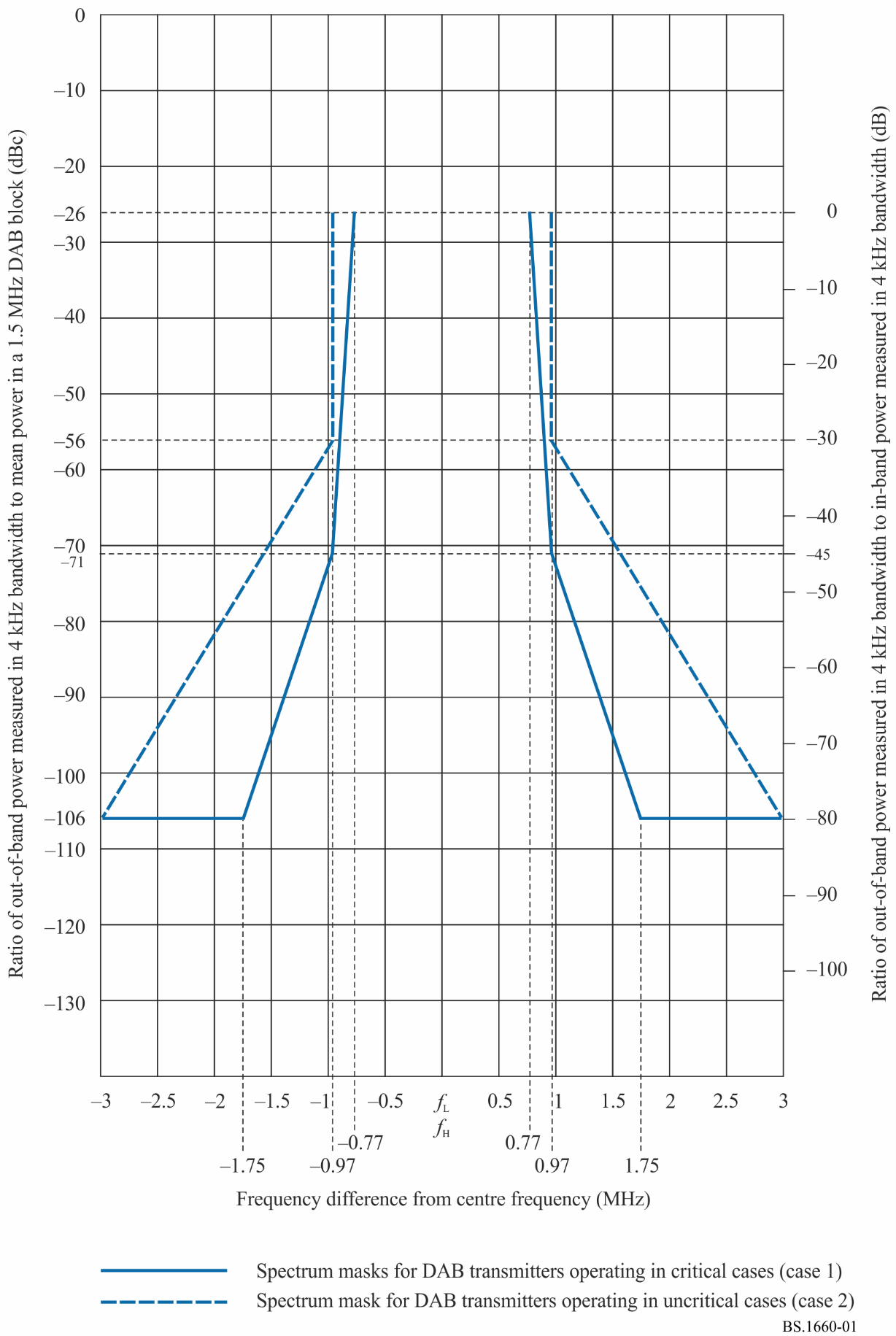 TABLE 10Break points for spectrum masks in Fig. 1BibliographyETSI Specification EN 300 401 – Radio broadcasting systems; Digital Audio Broadcasting (DAB) to mobile, portable and fixed receivers.Annex 2

Technical basis for planning of terrestrial digital sound 
broadcasting System F (ISDB-TSB) in the VHF band1	GeneralThis Annex describes planning criteria for Digital System F (ISDB-TSB) in the VHF band. System F can be assigned to a 6 MHz, 7 MHz, or 8 MHz television channel raster. Segment bandwidth is defined to be a fourteenth of the channel bandwidth, therefore that is 429 kHz (6/14 MHz), 500 kHz (7/14 MHz) or 571 kHz (8/14 MHz). However, the segment bandwidth should be selected in compliance with the frequency situation in each country.2	Spectrum masks for out-of-band emissionsThe radiated signal spectrum should be constrained by the spectrum mask. Table 11 defines the breakpoints of the spectrum mask for n-segment transmission for 6/14 MHz, 7/14 MHz, and 8/14 MHz segment system. The spectrum mask is defined as the relative value to the mean power of each frequency. Figure 2 shows the spectrum mask for 3-segment transmission in 6/14 MHz segment system.TABLE 11Breakpoints of the spectrum mask
(segment bandwidth (BW) = 6/14, 7/14, or 8/14 MHz)figure 2Spectrum mask for ISDB-TSB transmission signal
(BW = 6/14 MHz, n = 3)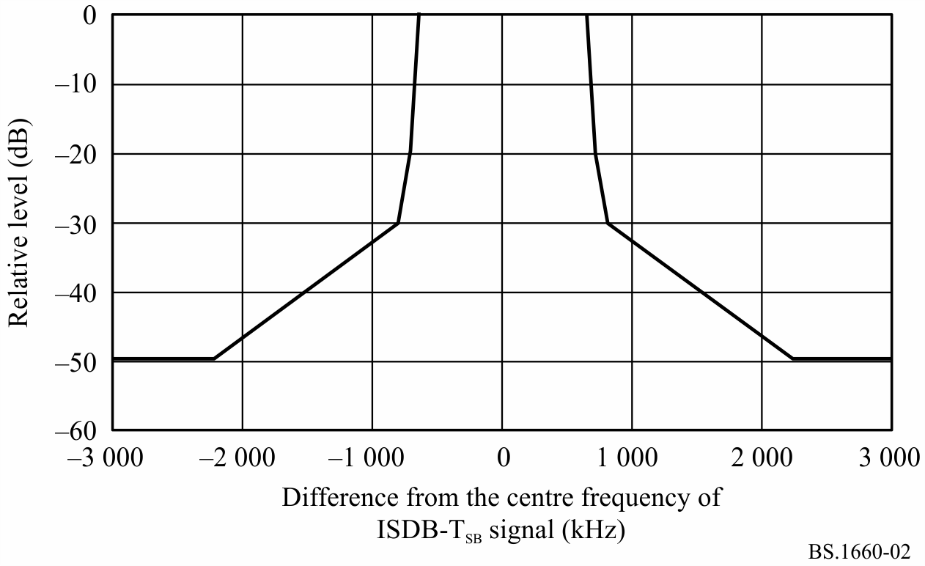 3	Frequency condition3.1	Definition of sub-channelIn order to indicate the frequency position of the ISDB-TSB signal each segment is numbered using a sub-channel number 0 through 41. The sub-channel is defined as one third of the BW (see Fig. 3). For example, the frequency positions of 1-segment and 3-segment signal shown in Fig. 3 are defined as the 9th and 27th sub-channels respectively in the analogue television channel.figure 3Definition of sub-channel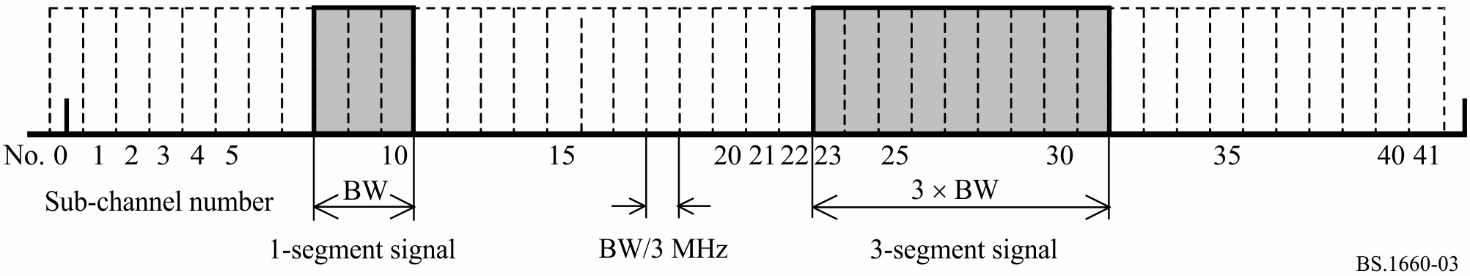 3.2	GuardbandsFrom the results of subjective evaluation on NTSC interfered with by ISDB-TSB, guardbands are determined at both sides of the NTSC signal. As shown in Fig. 4, the guardbands are 500 kHz (= 7/14 MHz) on the lower side within the channel and 71 kHz (= 1/14 MHz) on the upper side. Accordingly, the sub-channels that can be used for digital sound broadcasting are from sub-channel Nos. 4 to 41. Within a 6 MHz television channel, a maximum of 12 segments can be allocated, excluding the guardbands.figure 4Guardbands to coexist with adjacent analogue television signal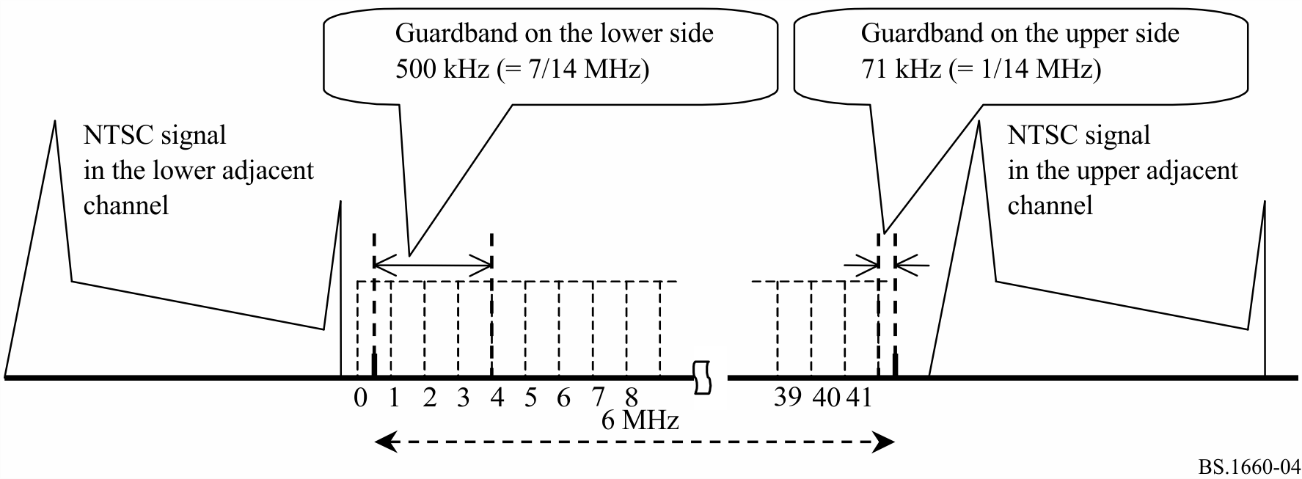 4	Minimum usable field strengthLink budgets for the three cases of fixed reception, portable reception and mobile reception at the frequencies of 100 MHz and 200 MHz are presented in Table 12. Required field strengths for the 1-segment and the 3-segment are described in the 22nd row and the 24th row respectively. The values are for the case of 6/14 MHz segment system, and can be converted for the case of 7/14 MHz or 8/14 MHz segment system according to the bandwidth.TABLE 12Link budgets for ISDB-TSB(a) 100 MHzTABLE 12 (continued)(b) 200 MHzTABLE 12 (continued)TABLE 12 (end)1)	Required C/NThe required C/N for modulation schemes and coding rates are shown in Table 13.TABLE 13Required C/N2)	Implementation degradationThe amount of equivalent C/N degradation expected in equipment implementation.3)	Interference marginThe margin for the equivalent C/N degradation caused by interference from analogue broadcasting, etc.NOTE – Long-distance propagation over sea paths or other environments may cause interference in some circumstances. Although it is not practical to include such special cases in the calculation of link budgets, attention should be paid to this type of interference.4)	Multipath margin for portable reception or fixed receptionThe margin for the equivalent C/N degradation caused by multipath interference.5)	Fading margin for mobile receptionThe margin for the equivalent C/N degradation caused by temporary fluctuation in the field strength.The C/N required in the fading channel is shown in Table 14. Fading margins are shown in Table 15.TABLE 14Required C/N 
(Mode 3, Guard 1/16, and GSM typical urban fading model)TABLE 15Fading margins
(Temporary field-strength fluctuation margin)6)	Receiver required C/N=	(1: required C/N) + (2: implementation degradation) + (3: interference margin) + (4: multipath margin) + (5: fading margin).7)	Receiver noise figure, NF= 5 dB.8)	Noise bandwidth, B= 1-segment signal transmission bandwidth.9)	Receiver thermal noise power, Nr= 10  log (k T B) + NFk = 1.38  10–23 (the Boltzmann constant), T = 290 K.10)	External noise power, N0The external noise power (lossless antenna) in the 1-segment bandwidth based on the median values of man-made noise power for business (curve A) category in Recommendation ITU-R P.372 at each of the frequencies of 100 MHz and 200 MHz is as follows:	N0 = –96.3 dBm – (12: feeder loss) + Gcor for 100 MHz,	N0 = –104.6 dBm – (12: feeder loss) + Gcor for 200 MHz,	Gcor = Gr (Gr < 0), 0 (Gr > 0).NOTE – Gcor is a correction factor for the received external noise power by a receiving antenna. A receiving antenna with a minus gain (Gr < 0) receives both desired signals and external noise with the minus gain (Gcor = Gr). On the other hand, a receiving antenna with a plus gain (Gr > 0) receives desired signals in the direction of the main beam with the plus gain but receives external noise omnidirectionally without a gain (Gcor = 0).11)	Total received noise power, Nt=	the power sum of (9: receiver intrinsic noise power) and (10: external noise power at the receiver input terminal)=	10  log (10(Nr/10) + 10(N0/10)).12)	Feeder loss, LL = 1 dB at 100 MHz for mobile and portable receptionL = 2 dB at 100 MHz for fixed receptionL = 2 dB at 200 MHz for mobile, portable and fixed reception.13)	Minimum usable receiver input power= (6: receiver required C/N) + (11: total receiver noise power)= C/N + Nt14)	Receiver antenna gain, Gr= –0.85 dBi, assuming a /4 monopole antenna. 15)	Effective antenna aperture= 10  log (2/4) + (14: receiving antenna gain) (dBi).16)	Minimum usable field strength, Emin=	(12: feeder loss) + (13: minimum receiver input power) – (15: effective antenna aperture) + 115.8 (power flux-density (dBm/m2) to field strength (dB(V/m)) conversion).17)	Time-rate correctionFor fixed reception, the time-rate correction value is determined by Recommendation ITU-R P.1546. The value from 50% to 1% is 4.3 dB at 100 MHz and 6.2 dB at 200 MHz, respectively. The propagation condition is as follows:–	Path:							Land paths–	Transmitting/base antenna height: 		250 m–	Distance:						70 km.18)	Location rate correctionAccording to Recommendation ITU-R P.1546, standard deviation of location variation  is 5.5 dB for digital broadcasting signal.In the case of mobile reception, the location correction value from 50% to 99% is 12.9 dB (2.33 ).In the case of portable reception, the location correction value from 50% to 70%1 is 2.9 dB (0.53 ).19)	Wall penetration lossFor indoor reception, the signal loss due to passing through walls is considered. The average penetration loss is 8 dB with a standard deviation of 4 dB. Assuming the location rate of 70% (0.53 ) for portable receivers, the value is as follows.= 8 dB + 0.53  4 dB = 10.1 dB.20)	Required field strength at antenna=	(16: minimum field strength, Emin) + (17: time rate correction) + (18: location rate correction) + (19: wall penetration loss). 21)	Height correctionAccording to Recommendation ITU-R P.1546, the height correction values are derived as shown in Table 16.TABLE 16Height correction values(a) Suburban, 100 MHz(b) Suburban, 200 MHz22)	Required field strength at receiving height of 10 m above ground level= (20: required field strength at antenna) + (21: reception height correction).23)	Conversion from 1-segment signal to 3-segment signal noise bandwidth conversion value= 10  log (3/1) = 4.8 dB.24)	Required field strength (h2 = 10 m) for 3-segment signal=	(22: required field strength (h2 = 10 m)) + (23: conversion from 1-segment signal to 3-segment signal). 5	Protection of ISDB-TSB5.1	ISDB-TSB interfered with by ISDB-TSB5.1.1	Required D/U in fixed receptionThe D/U between 1-segment ISDB-TSB signals are measured at a BER of 2  10–4 after decoding the inner code, and are shown for each guardband in Table 15. The guardband means a frequency spacing between spectrum edges.In the case where the spectra overlap each other, interference is considered as co-channel interference.TABLE 17Required D/U (dB) between 1-segment ISDB-TSB signals (fixed reception)5.1.2	Required D/U in mobile receptionIn mobile reception, the standard deviation of a location variation of digital broadcasting signal is 5.5 dB according to Recommendation ITU-R P.1546. The field-strength values for wanted and unwanted signals are assumed to be uncorrelated. To protect wanted ISDB-TSB signals for 99% of locations against interference from other ISDB-TSB transmissions, a propagation correction is 18 dB (2.33  5.5  1.414). The D/U including the total margins are listed in Table 18.TABLE 18Required D/U (dB) between 1-segment ISDB-TSB signals (mobile reception)5.1.3	Resultant protection ratios for ISDB-TSB interfered with by ISDB-TSBThe protection ratios are defined as the highest values taken from Tables 17 and 18 to apply to every reception condition. The resultant protection ratios are shown in Table 19.TABLE 19Protection ratios for ISDB-TSB interfered with by ISDB-TSBTABLE 20Protection ratios (dB) depending on guardbandsfigure 5Guardband and arrangement of the signals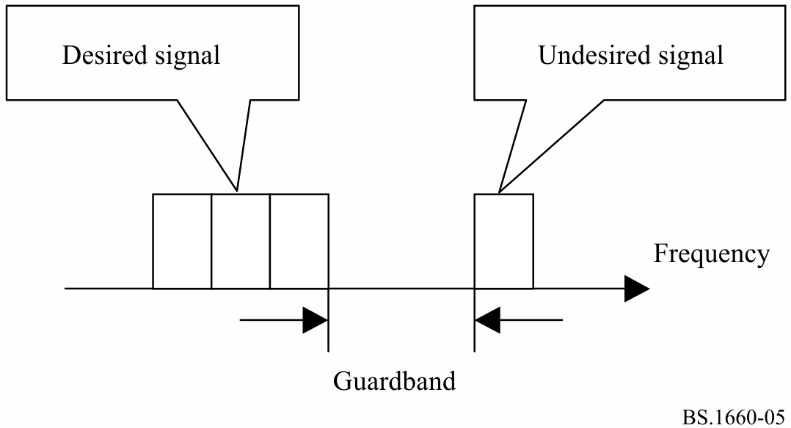 5.2	ISDB-TSB interfered with by analogue television (NTSC)5.2.1	Required D/U in fixed receptionThe D/U required for 1-segment ISDB-TSB signal interfered with by NTSC are listed in Table 21. The D/U are measured at the BER of 2  10–4 after decoding the inner code. The guardbands between ISDB-TSB signal and NTSC signal in adjacent channel interference are as shown in Fig. 4.TABLE 21Required D/U for 1-segment ISDB-TSB interfered with by
analogue television (NTSC) (fixed reception)5.2.2	Required D/U in mobile receptionIn mobile reception, both the desired signal and interference signal experience field-strength fluctuation due to Rayleigh fading. The standard deviation of a location variation of digital broadcasting signal is 5.5 dB and that of analogue broadcasting signal is 8.3 dB according to Recommendation ITU-R P.1546. The field-strength values for wanted and unwanted signals are assumed to be uncorrelated. To protect wanted ISDB-TSB signals for 99% of locations against interference from NTSC signals, the propagation correction is 23 dB.The D/U including a margin required for mobile reception are listed in Table 22.TABLE 22Required D/U for 1-segment ISDB-TSB interfered with
by analogue television (NTSC) (mobile reception)5.2.3	Resultant protection ratios for ISDB-TSB interfered with by analogue television (NTSC)The protection ratios are defined as the highest values taken from Tables 21 and 22 to apply to every reception condition. For the 3-segment transmission, it is necessary to correct the protection ratios by 5 dB ( 4.8 dB = 10  log (3/1)). The resultant protection ratios are shown in Table 23.TABLE 23Protection ratios for ISDB-TSB interfered with by analogue television (NTSC)5.3	Analogue television (NTSC) interfered with by ISDB-TSBProtection ratios are defined as D/U at which subjective evaluations resulted in an impairment score of 4 (5-grade impairment scale). The evaluation experiments were conducted according to the double-stimulus impairment scale method described in Recommendation ITU-R BT.500.In the case of adjacent interference, the guardbands between NTSC signal and ISDB-TSB signal are as shown in Fig. 4. For the 3-segment transmission, it is necessary to correct the protection ratios by 5 dB ( 4.8 dB = 10  log (3/1)). The resultant protection ratios are shown in Table 24.TABLE 24Protection ratios for analogue television (NTSC) interfered with by ISDB-TSB5.4	ISDB-TSB interfered with by services other than broadcastingThe maximum interfering field-strength density below 108 MHz to avoid interference by services other than broadcasting is shown as follows:TABLE 25Maximum interfering field strength density interfered with 
by services other than broadcastingNOTE – For derivation, see Attachment 1 to Annex 2.Attachment 1
to Annex 2

Derivation of maximum interfering field strength density 
interfered with by services other than broadcastingReceiver intrinsic noise power:		Nr = 10 × log (k T B) + NF + 30                (dBm)Median value of man-made noise power as described in § 5 of Recommendation ITU-R P.372-9:		Fam = c – d × log f                (dB)		(c = 76.8 and d =27.7 for the city area)External noise power to the receiver input power:		No = 10 × log (k T B) – L + 30 + Fam+ Gcor                (dBm)		Gcor = Gr (Gr < 0), 0 (Gr >0)Total receiver noise power:		                (dBm)Effective antenna aperture:		Aeff = 10 × log(λ2/4π) + Gr (dB ∙ m2)Total noise field strength:		Et = L + Nt – Aeff + 115.8 (dB(µV/m))Maximum interfering field strength:		Ei = Et + I/N (dB(µV/m))Data:	k: 	Boltzmann’s constant = 1.38  10–23 J/K	T: 	Absolute temperature = 290 K	I/N:	I/N for inter-service sharing = –10 (dB).Annex 3

Technical basis for planning of terrestrial digital sound
broadcasting System G (DRM) in the VHF bands1	GeneralThis Annex contains relevant DRM system parameters and network concepts for planning broadcasting networks with DRM in all VHF bands, considering 254 MHz as the international top boundary of the VHF broadcasting spectrum.To calculate the relevant planning parameter minimum median field strength and protection ratios, the receiver and transmitter characteristics, system parameters, and transmission aspects as a common basis for concrete DRM transmission network planning are first determined. 2	Reception modes2.1	Fixed receptionFixed reception (FX) is defined as reception where a receiving antenna mounted at roof level is used. It is assumed that near-optimal reception conditions (within a relatively small volume on the roof) are found when the antenna is installed. In calculating the field-strength levels for fixed antenna reception, a receiving antenna height of 10 m above ground level is considered to be representative for the broadcasting service. A location probability of 70% is assumed to obtain a good reception situation.2.2	Portable receptionIn general, portable reception means a reception where a portable receiver is used outdoors or indoors at no less than 1.5 m above ground level. A location probability of 95% in a suburban area is assumed to obtain a good reception situation.Two receiving locations will be distinguished: –	Indoor reception is defined by a portable receiver with stationary power supply and a built-in (folded) antenna or with a plug for an external antenna. The receiver is used indoors at no less than 1.5 m above floor level in rooms on the ground floor and with a window in an external wall. It is assumed that optimal receiving conditions will be found by moving the antenna up to 0.5 m in any direction and the portable receiver is not moved during reception and large objects near the receiver are also not moved. –	Outdoor reception is defined as reception by a portable receiver with battery supply and an attached or built-in antenna which is used outdoors at no less than 1.5 m above ground level.Within these receiving locations, two opposed receiving conditions will additionally be distinguished due to the great variability of portable reception situations with different receiver-/antenna-types and also different reception conditions that are applied for further considerations: –	Portable outdoor reception (PO) and portable indoor reception (PI): This situation models the reception situation in a suburban area with good reception conditions for both situations indoors and outdoors, respectively, and a receiver with an omnidirectional VHF antenna pattern. –	Portable outdoor handheld reception (PO-H) and portable indoor handheld reception (PI-H): This situation models the reception situation in an urban area with bad reception conditions and a receiver with an external antenna (for example, telescopic antennas or the cable of wired headsets). 2.3	Mobile receptionMobile reception (MO) is defined as reception in a rural area with hilly terrain by a receiver in motion also at high speed with a matched antenna situated at no less than 1.5 m above ground level or floor level. 3	Correction factors for field-strength predictionsThe wanted field-strength level values predicted with Recommendation ITU-R P.1546-4 refer always to the median value at a receiving location with a receiving antenna in 10 m height above ground level. Otherwise the wanted field-strength values are predicted at the average construction or vegetation height at the receiving location. To take into account the given different receiving modes and circumstances in network planning, correction factors have to be included to carry the minimum field-strength level over to the median minimum field-strength level for predictions with Recommendation ITU-R P.1546-4.3.1	Reference frequenciesThe planning parameters and correction factors in this document are calculated for the reference frequencies given in Table 26. TABLE 26Reference frequencies for calculations3.2	Antenna gainThe antenna gain GD (dBd) refers to a half-wave dipole and is given for the different receiving modes in Table 27.TABLE 27Antenna gains GD3.3	Feeder lossThe feeder loss Lf expresses the signal attenuation from the receiving antenna to the receiver’s RF input. The feeder loss Lf is given with 2 dB for 10 m cable length. Herewith the frequency-dependent cable attenuation per unit length L՚f can be calculated and is given in Table 28.TABLE 28Feeder loss L՚f per unit lengthThe cable length l for the different reception modes are given in Table 29 and the herewith calculated feeder losses Lf for different frequencies and reception modes are given in Table 30.TABLE 29Cable length l for reception modesTABLE 30Feeder loss Lf for different reception modes 3.4	Height loss correction factorFor portable and mobile reception, a receiving antenna height of 1.5 m is assumed. The propagation prediction method usually provides field-strength values at 10 metres. To correct the predicted value from 10 metres to 1.5 m above ground level, a height loss factor Lh (dB) has to be applied as given in Table 31.TABLE 31Height loss correction factor Lh for different reception modes3.5	Building penetration lossThe ratio between the mean field strength inside a building at a given height above ground level and the mean field strength outside the same building at the same height above ground level expressed in (dB) is the mean building penetration loss. The mean building penetration losses Lb and standard deviations b are given in Table 32.TABLE 32Building penetration loss Lb and standard deviation b3.6	Allowance for man-made noiseThe allowance for man-made noise, MMN (dB), takes into account the effect of man-made noise received by the antenna on the system performance. The system equivalent noise figure Fs (dB) to be used for coverage calculations is calculated from the receiver noise figure Fr (dB) and MMN (dB).Recommendation ITU-R P.372-8 gives the legal values to calculate the allowance of man-made noise in different areas and frequencies with the definitions of the antenna noise figure, its mean values Fa,med and the values of decile variations (10% and 90%) measured in different regions. For all reception modes the residential area (Curve B) is assumed.Taking into account a receiver noise figure Fr of 7 dB for DRM, the MMN can be computed for fixed, portable and mobile reception. The results are shown in Table 33.TABLE 33Allowance for man-made noise for fixed, portable and mobile receptionThe value of the decile location variations (10% and 90%) in residential area is given by 5.8 dB. Therefore the standard deviation of MMN for fixed, portable and mobile reception σMMN = 4.53 dB, see Table 34.TABLE 34Standard deviation of MMN σMMN for fixed, portable and mobile receptionDue to a very low antenna gain for portable handheld reception the MMN for this reception mode is negligible and therefore assumed to be 0 (dB), see Table 35.TABLE 35Allowance for man-made noise for portable handheld reception 3.7	Implementation loss factorImplementation loss of the non-ideal receiver is considered in the calculation of the minimum receiver input power level with an additional implementation loss factor Li of 3 dB, see Table 36. TABLE 36Implementation loss factor Li3.8	Correction factors for location variabilityThe field-strength level E(p) (dB(μV/m)), used for coverage and interference predictions in the different reception modes, which will be exceeded for p (%) of locations for a land receiving/mobile antenna location, is given by:		E(p) (dB(μV/m)) = Emed (dB(μV/m)) + Cl (p) (dB)                for 50% ≤ p ≤ 99%	(7)where:	Cl(p) : 	location correction factor	Emed (dB(μV/m)) :	field-strength value for 50% of locations and 50% of time.The location correction factor Cl(p) (dB) depends on the so-called combined standard deviation σc (dB) of the wanted field-strength level that sums the single standard deviations of all relevant signal parts that have to be taken into account and the so-called distribution factor μ(p), namely:		Cl (p) (dB) = μ (p) · σc (dB)	(8)3.8.1	Distribution factorThe distribution factors μ(p) of the different location probabilities taking into account the different receiving modes (see § ‎2) are given in Table 37.TABLE 37Distribution factor μ3.8.2	Combined standard deviationSince the statistics of the received wanted field-strength level for macro-scale, the statistics of the MMN σMMN (dB), and the statistics of the building attenuation can be assumed to be statistically uncorrelated, the combined standard deviation σc (dB) is calculated by:			(9)The values of the standard deviation σm (dB) of the wanted field-strength level are dependent on frequency and environment, and empirical studies have shown a considerable spread. Representative values and the equation to calculate the standard deviation σm (dB) of the wanted field-strength level are given by Recommendation ITU-R P.1546-4. The calculation of the standard deviation σm (dB) of the wanted field-strength level values take into account only the effects of slow fading, but not the effects of fast fading. For DRM it had be ensured that the determination of the minimum C/N value of DRM consider the effects of the fast fading, therefore no additional correction margin is needed here.The following fixed values are given by Recommendation ITU-R P.1546-4:Broadcasting, analogue (i.e. FM at 100 MHz):					σm = 8.3 dBBroadcasting, digital (more than 1 MHz bandwidth, i.e. DAB at 200 MHz):	σm = 5.5 dBThe computed standard deviations σm (dB) with the equations given by Recommendation ITU-R P.1546-4 for DRM in urban and suburban areas as well as in rural areas are given in Table 38.TABLE 38Standard deviation for DRM σm,DRMTo calculate the combined standard deviation σc (dB) for the different reception modes more or less parts of the given particular standard deviations have to be taken into account. The values for the standard deviation of building penetration loss are given in § ‎3.5, those for the standard deviation of MMN are given in § 3.6, and those for the standard deviation of the field strength σm (dB) are given in Table 36. The results of the calculations of the combined standard deviation σc (dB) for the respective reception modes are given in Table 39.TABLE 39Combined standard deviation σc for the different reception modes3.8.3	Combined location correction factor for protection ratiosThe needed protection of a wanted signal against an interfering signal is given as the basic protection ratio PRbasic (dB) for 50% of location probability. In the case of higher location probability as given for all reception modes, a so-called combined location correction factor CF in (dB) is used as a margin that has to be added to the basic protection ratio PRbasic, valid for the wanted field-strength level and the nuisance field-strength level, to the protection ratio PR(p) corresponding to the needed percentage p (%) of locations for the wanted service.		PR(p) (dB) = PRbasic (dB) + CF(p) (dB)                for 50% ≤ p ≤ 99%	(10)with:			(11)where σw and σn, both in (dB), denote the standard deviation of location variation for the wanted signal for the nuisance signal, respectively. The values for σw and σn are given in § 3.8.2 for the different broadcasting systems as σm.3.9	Polarization discriminationFor the planning procedures of digital sound broadcasting systems in the VHF bands no polarization discrimination will be taken into account for all reception modes.4	DRM system parameters for field-strength predictionsThe description of the DRM system parameters refers to Mode E of the DRM system.4.1	Modes and code rates for calculationsSeveral of the derived parameters depend on the characteristic of the transmitted DRM signal. To limit the amount of tests, two typical parameters sets were chosen as basic sets, see Table 40: −	DRM with 4-QAM as a high protected signal with a lower data rate which is suited for a robust audio signal with a low data rate data service.−	DRM with 16-QAM as a low protected signal with a high data rate which is suited for several audio signals or for an audio signal with a high data rate data service.TABLE 40MSC code rates for calculations4.2	Propagation-related OFDM parametersThe propagation-related OFDM parameters of DRM are given in Table 41.TABLE 41OFDM parameters4.3	Single frequency operation capabilityDRM transmitter can be operating in single-frequency networks (SFN). The maximum transmitter distance that has to go below to prevent self-interference depends on the length of the OFDM guard interval. Since the length Tg of the DRM guard interval is 0.25 ms, the maximum echo delay, and therefore the maximum transmitter distance, yields 75 km.5	Minimum receiver input power levelFor having cost effective DRM receiver solutions the receiver noise figure F is assumed to be Fr = 7 dB. With B = 100 kHz and T = 290 K, the thermal receiver noise input power level for DRM Mode E yields Pn = −146.98 (dBW).The DRM standard gives a required (C/N)min to achieve an average coded bit error ratio BER = 1  10−4 (bit) after the channel decoder for different channel models. Effects of the narrow-band system, such as fast fading, are included in the channel models and therefore in calculated values of the (C/N)min. Three channel models have been allocated to the given reception modes that give the respective required (C/N)min, see Table 42.TABLE 42(C/N)min with different channel modelsBased on the above given values and including the implementation loss factor, the minimum receiver input power level at the receiving location has been calculated for both 16-QAM and 4-QAM, see Tables 43 and 44.TABLE 43Minimum receiver input power level Ps, min for 4-QAM, R = 1/3TABLE 44Minimum receiver input power level Ps, min for 16-QAM, R = 1/26	Minimum wanted field strength used for planning6.1	Calculation of minimum median field-strength levelThe calculation of the minimum median field-strength level at 10 m above ground level for 50% of time and for 50% of locations is given by the following steps 1 to 5:1)	Determine the receiver noise input power level Pn		Pn (dBW) = F (dB) + 10 log10 (k · T0 · B)	(12)with:	F:	receiver noise figure (dB)	k:	Boltzmann’s constant, k = 1.38 × 10−23 (J/K)	T0:	absolute temperature (K)	B:	receiver noise bandwidth (Hz).2)	Determine the minimum receiver input power level Ps, min		Ps, min (dBW) = (C/N)min (dB) + Pn (dBW)	(13)with:	(C/N)min:	minimum carrier-to-noise ratio at the DRM decoder input in (dB).3)	Determine the minimum pfd (i.e. the magnitude of the Poynting vector) at receiving place φmin		φmin (dBW/m2) = Ps, min (dBW) − Aa (dBm2) + Lf (dB)	(14)with:	Lf:	feeder loss (dB)	Aa:	effective antenna aperture (dBm2).			(15)4)	Determine the minimum RMS field-strength level at the location of the receiving antenna Emin			(16)with:		        the characteristic impedance in free space	(17)resulting in:			(18)5)	Determine the minimum median RMS field-strength level EmedFor the different receiving scenarios the minimum median RMS field strength is calculated as follows:	for fixed reception:	Emed = Emin + Pmmn + Cl	(19)	for portable outdoor and mobile reception:	Emed = Emin + Pmmn + Cl + Lh	(20)	for portable indoor reception:	Emed = Emin + Pmmn + Cl + Lh + Lb	(21)Based on these equations, the minimum median field-strength level for the respective reception modes have been calculated for both 16-QAM and 4-QAM, for VHF Bands I, II and III, see Tables 43 to 48. 6.2	Minimum median field-strength level for VHF Band ITABLE 45Minimum median field-strength level Emed for 4-QAM, R = 1/3 in VHF Band ITABLE 46Minimum median field-strength level Emed for 16-QAM, R = 1/2 in VHF Band I6.3	Minimum median field-strength level for VHF Band IITABLE 47Minimum median field-strength level Emed for 4-QAM, R = 1/3 in VHF Band IITABLE 48Minimum median field-strength level Emed for 16-QAM, R = 1/2 in VHF Band II6.4	Minimum median field-strength level for VHF Band IIITABLE 49Minimum median field-strength level Emed for 4-QAM, R = 1/3 in VHF Band IIITABLE 50Minimum median field-strength level Emed for 16-QAM, R = 1/2 in VHF Band III7	Position of DRM frequenciesThe DRM system is designed to be used at any frequency with variable channelization constraints and propagation conditions throughout these bands.For VHF Band I and VHF Band II the DRM centre frequencies are positioned in 100 kHz distance according to the FM frequency grid in VHF Band II. The nominal carrier frequencies are, in principle, integral multiples of 100 kHz. The DRM system is designed to be used with this raster.For VHF Band III, the DRM centre frequencies are positioned in 100 kHz distance beginning by 174.05 MHz and integral multiples of 100 kHz up to the end of VHF Band III.8	Unwanted emissions8.1	Out-of-band spectrum maskThe power density spectrum at the transmitter output is important to determine the adjacent channel interference.8.1.1	VHF Band I and VHF Band IIAn out-of-band spectrum mask for DRM in VHF Band I and VHF Band II, respectively, is given in Fig. 6 and Table 49, together with the vertices of the symmetric out-of-band spectrum mask for FM transmitters as minimum transmitter requirement, defined for a resolution bandwidth (RBW) of 1 kHz.Figure 6Out-of-band spectrum masks for FM in VHF Band II and DRM in VHF Bands I and II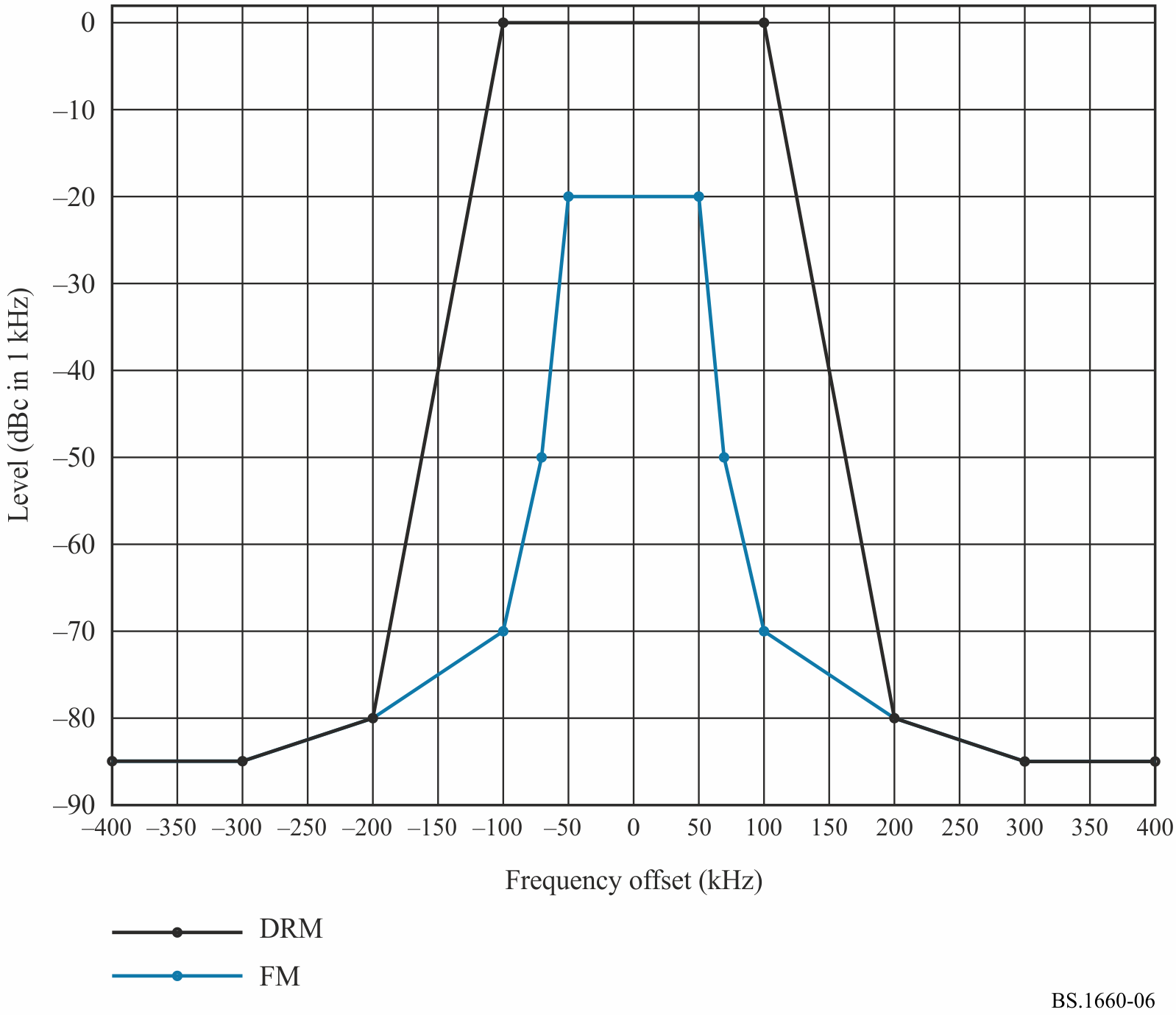 TABLE 51Out-of-band spectrum masks for FM in VHF Band II and DRM in VHF Bands I and II8.1.2	VHF Band IIIAn out-of-band spectrum mask for DRM in VHF Band III is given in Fig. 7 and Table 52, together with the vertices of the symmetric out-of-band spectrum masks for DAB transmitters as minimum transmitter requirement, defined for a resolution bandwidth (RBW) of 4 kHz. Thus the value of −14 dBr results for DRM.Figure 7Out-of-band spectrum masks for DAB and DRM in VHF Band III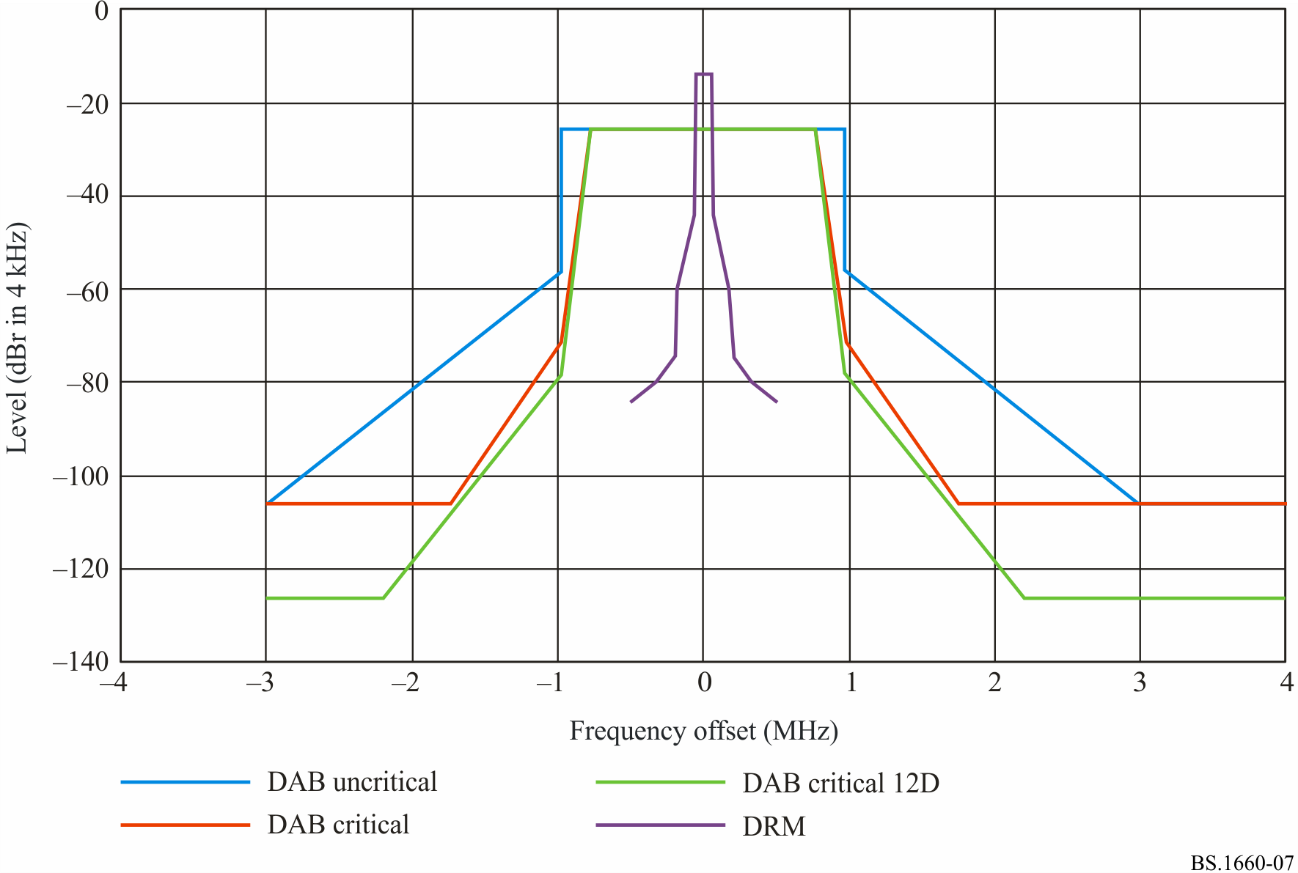 TABLE 52Out-of-band spectrum masks for DAB and DRM in VHF Band III8.2	Protection ratiosThe minimum acceptable ratio between a wanted signal and interfering signals to protect the reception of the wanted signal is defined as the protection ratio PR (dB). The values of protection ratios are given as:−	Basic protection ratio PRbasic for a wanted signal interfered with by an unwanted signal at 50% location probability.−	Combined location correction factor CF (dB) as a margin that has to be added to the basic protection ratio for a wanted signal interfered with by an unwanted signal for the calculation of protection ratios at location probability greater than 50%. The equation for the calculation is given in § 3.8.3.−	Corresponding protection ratio PR(p) for a wanted digital signal interfered with by an unwanted signal at location probability greater than 50%, taking into account the respective location probability of the corresponding reception modes that have higher protection requirements due to the higher location probability to be protected, and the combined location correction factor CF (dB) which is therefore required. 8.2.1	Protection ratios for DRM8.2.1.1	DRM interfered with by DRMThe basic protection ratio PRbasic for DRM is valid for all VHF bands, see Table 53. For the standard deviation of DRM differs in the respective VHF bands the corresponding protection ratios PR(p), see Table 54 for 4-QAM and Table 53 for 16-QAM, are different in the respective VHF bands.TABLE 53Basic protection ratios PRbasic for DRM interfered with by DRMTABLE 54Corresponding protection ratios PR(p) to reception modes 
for DRM (4-QAM. R = 1/3) interfered with by DRMTABLE 55Corresponding protection ratios PR(p) to reception modes 
for DRM (16-QAM. R = 1/2) interfered with by DRM 8.2.1.2	DRM interfered with by FM in VHF Band IIThe basic protection ratio PRbasic for DRM interfered with by FM in VHF Band II is given in Table 56. The values for the corresponding protection ratios PR(p), are given in Table 57 for 4-QAM and in Table 58 for 16-QAM, respectively.TABLE 56Basic protection ratios PRbasic for DRM interfered with by FMTABLE 57Corresponding protection ratios PR(p) to reception modes 
for DRM (4-QAM. R = 1/3) interfered with by FM stereoTABLE 58Corresponding protection ratios PR(p) to reception modes 
for DRM (16-QAM. R = 1/2) interfered with by FM stereo8.2.1.3	DRM interfered with by DAB in VHF Band IIIThe basic protection ratio PRbasic for DRM interfered with by DAB in VHF Band III is given in Table 59. The values for the corresponding protection ratios PR(p), are given in Table 60 for 4-QAM and in Table 61 for 16-QAM, respectively.TABLE 59Basic protection ratios PRbasic of DRM interfered with by DABTABLE 60Corresponding protection ratios PR(p) to reception modes 
for DRM (4-QAM. R = 1/3) interfered with by DABTABLE 61Corresponding protection ratios PR(p) to reception modes 
for DRM (16-QAM. R = 1/2) interfered with by DAB8.2.1.4	DRM interfered with by DVB-T in VHF Band IIISince the impact mechanism of DAB into DRM is the same as that of DVB-T, it is proposed that the same protection ratios for DRM interfered with by DVB-T in VHF Band III can be assumed as for DRM interfered with by DAB in VHF Band III.To correct for the lower power spectral density of a DVB-T signal of same field strength compared to a DAB signal, the following correction factors should be applied to the e.r.p. of the interfering signals prior to calculating its field strength:–	6.4 dB		for a 7 MHz DVB-T signal;–	6.9 dB		for an 8 MHz DVB-T signal.8.2.2	Protection ratios for broadcasting systems interfered with by DRM8.2.2.1	Protection ratios for FM in VHF Band IIThe FM signal parameters are given in Recommendation ITU-R BS.412-9. In its Annex 5, it is indicated that interferences can be caused by intermodulation of strong FM signals in a frequency offset greater than 400 kHz. This cross-modulation effect from a high interfering signal level in a range up to 1 MHz distance has also to be taken into account when planning OFDM systems into VHF Band II. Therefore not only the protection ratios PRbasic in the range of 0 kHz to ±400 kHz are given in Table 62, but also those for ±500 kHz and ±1000 kHz. The values for 600 kHz to 900 kHz can be interpolated therefrom.TABLE 62Basic protection ratios PRbasic for FM interfered with by DRM8.2.2.2	Protection ratios for DAB in VHF band IIIThe DAB signal parameters are given in Recommendation ITU-R BS.1660-3. T-DAB planning should be able to deal with mobile reception with a location probability of 99%, and with portable indoor reception with a location probability of 95%, respectively. In addition, the values for fixed reception with a location probability of 70% are given.The basic protection ratio PRbasic for DAB interfered with by DRM in VHF Band III is given in Table 63. The values for the corresponding protection ratios PR(p), are given in Table 64.TABLE 63Basic protection ratios PRbasic for DAB interfered with by DRM TABLE 64Corresponding protection ratios PR(p) to reception modes 
for DAB interfered with by DRMBibliographyETSI EN 201 980; Digital Radio Mondiale (DRM); System Specification.Annex 4

Technical basis for planning of terrestrial digital sound broadcasting System C (HD Radio) in the VHF band II1	IntroductionThe HD Radio hybrid configuration makes use of the existing VHF Band II allocations and embeds new audio and data services along with the existing analogue FM. The IBOC implementation preserves the analogue broadcast located on the main frequency assignment and adds low-level digital signals immediately adjacent to the analogue signal. These digital signals, immediately adjacent to the analogue, may be on either side of the analogue signal or on both sides. This approach, as mentioned previously, is known as In-Band On-Channel (IBOC) and is defined as System C in Recommendation ITU-R BS.1114.IBOC, as implemented by the HD Radio system, retains the power of the analogue signal, while adding digital carriers within a controlled bandwidth and at lower power levels. This design allows for adjustment of the bandwidth and power of the digital signal, making possible controllable trade-offs between coverage of the digital signal and adjacent channel availability.For the purpose of deploying the HD Radio FM system in the VHF Band II, certain reception performance may be considered.This Annex provides a summary of requirements in order to allow for adequate reception performance. The analysis follows the guidance in the applicable requirements documents. As a complementary measure and where applicable, the analysis follows other applicable guiding documents and practices from ITU Regions 1, 2, 3, and from the USA.2	Configurations and DefinitionsThe HD Radio system is designed to allow for numerous configurations. The configurations allow for different bandwidth settings, frequency positioning, band combining, and different throughput. These configurations are captured in standard documents, such as NRSC-5-D or other design documents. While the system has provision for several configurations, only a subset is initially implemented and proposed for deployment in ITU Regions 1, 2 and 3. However, at a future time, additional configurations may be implemented as suitable for one location or another. A subset of these configurations is briefly described in the present Annex in conjunction with the provided planning parameters and deployment aspects.2.1	HD Radio System ConfigurationsThis analysis includes the configurations that are considered suitable for initial deployment in ITU Regions 1, 2, and 3. At a future time, additional configurations may be considered for deployment in ITU Regions 1, 2, and 3. The analysis can then be expanded to include such additional configurations.The system can be configured to use a single frequency block that employs 70-kHz digital signal bandwidth or a single frequency block that employs 100-kHz digital signal bandwidth. The configuration is defined by system modes, and provides various combinations of logical channels, bit rates, and protection levels.When configured to use a single frequency block that employs 70-kHz bandwidth, the system may be configured by mode MP9. It then employs logical channel P1 and provides a throughput (net bit rate) of 98.3 kbit/s. The employed modulation is QPSK.When configured to use a single frequency block that employs 100-kHz bandwidth, the system may be configured to mode MP12 or mode MP19, which allows for a trade-off between throughput (net bit rate) and robustness. When configured to mode MP12, the system employs logical channel P1 and provides a throughput (net bit rate) of 98.3 kbit/s. When configured to mode MP19, the system employs logical channels P1 and P3, and provides a throughput (net bit rate) of 122.9 kbit/s. The employed modulation is QPSK.The HD Radio system also supports joint configurations of two digital bands. These two digital bands are treated as two independent signals, in the context of planning, sharing, and compatibility for Band II. The joint configurations provide higher robustness or otherwise support higher throughput (net bit rate). When configured to use 2 × 70-kHz bandwidth, the system may be configured by mode MP1. It then employs logical channel P1 and provides a throughput (net bit rate) of 98.3 kbit/s. When configured to use 2 × 100-kHz bandwidth, the system may be configured by mode MP11. It then employs logical channels P1, P3, and P4, and provides a throughput (net bit rate) of 147.5 kbit/s.The essential characteristics of the HD Radio system configurations (operating modes) are summarized in Table 65.TABLE 65Characteristics of various HD Radio System Operating ModesAdditional HD Radio system signal parameters (physical layer) for VHF Band II are provided in Table 64.TABLE 66HD Radio System Physical Layer ParametersFIGURE 8HD Radio System 70-kHz Digital Block Positioning examples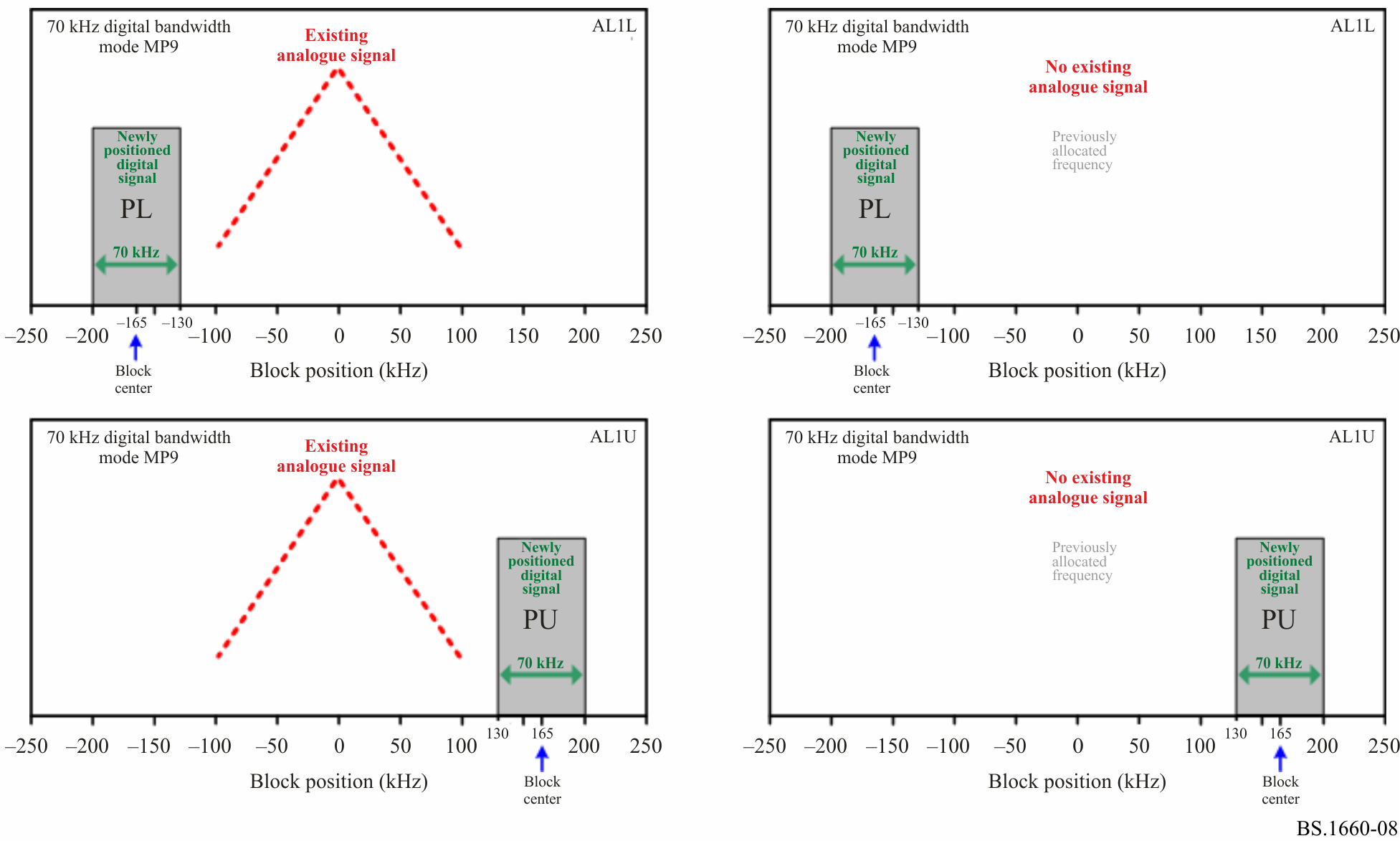 NOTE – PL and PU are used for indicating lower positioning and upper positioning (respectively) of the digital block. The indication is for convenience only, and does not suggest an actual difference in the signal.In the United States of America, the fundamental channel raster in VHF Band II is based on 200-kHz spacing. The HD Radio system presumes that the digital signal blocks are at pre-defined positions. As can be seen from the diagrams in Figs 8 and 9, these positions are not centred on the 200 kHz raster but in between. It has to be noted that the block position of 0 kHz in the Figures below corresponds to the reference analogue frequency for the HD Radio signal.The reference analogue frequency may represent an actual analogue host signal when operating in hybrid configuration and employing a composition of either two signals (one analogue and one digital band) or three signals (one analogue and two digital bands). The analogue reference frequency may represent the center frequency of a vacant band of a previously existing analogue host signal, while the system operates in all digital configurations. Such reference also demonstrates that a transition from hybrid configuration to all digital configurations does not have to change the digital signal allocation or configuration. Practically, it is expected to be followed by increasing the digital signal power.Additional configurations allow for expanded signal composition, where two digital blocks of 70 kHz each as shown in Fig. 10, or two digital signal blocks of 100 kHz each, as shown in Fig. 11, are employed jointly for providing more options for trade-off between throughput (net bit rate) and robustness.FIGURE 9HD Radio System 100-kHz Digital Block Positioning examples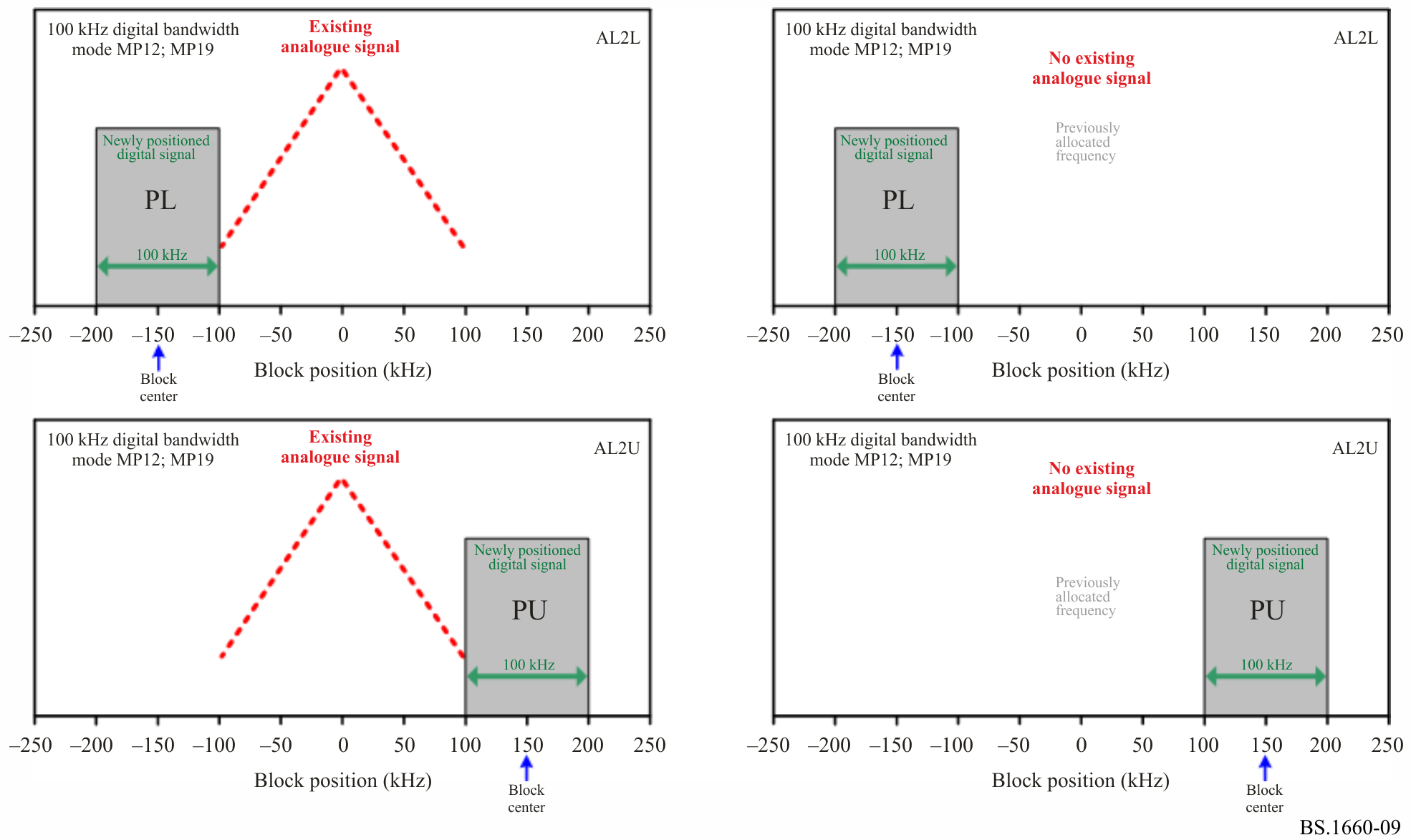 NOTE – PL and PU are used for indicating lower positioning and upper positioning (respectively) of the digital block. The indication is for convenience only, and does not suggest an actual difference in the signal.FIGURE 10HD Radio System 2 x 70-kHz Digital Block Positioning examples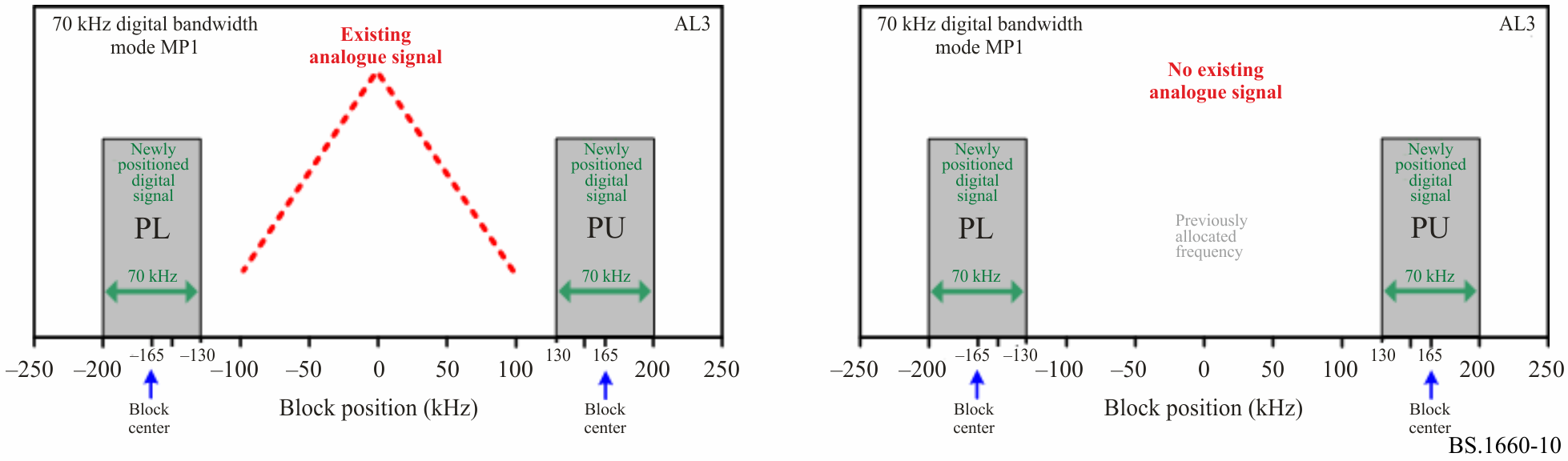 NOTE – PL and PU are used for indicating lower positioning and upper positioning (respectively) of the digital block. The indication is for convenience only, and does not suggest an actual difference in the signal.FIGURE 11HD Radio System 2 x 100-kHz Digital Block Positioning Examples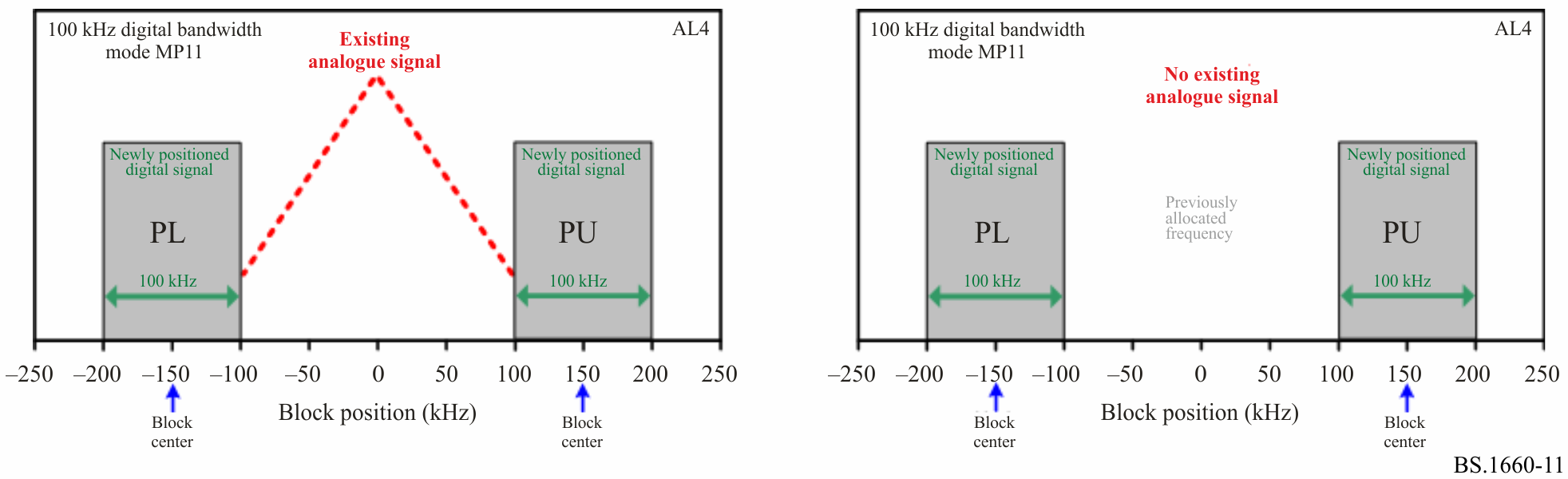 NOTE – PL and PU are used for indicating lower positioning and upper positioning (respectively) of the digital block. The indication is for convenience only, and does not suggest an actual difference in the signal.3	Analysis ParametersThe performance is provided for several scenarios and reception conditions. The conditions are related to the signal path, the specific reception scenario and the receiving device category.In order to properly analyse reception performance of the different receiving modes and circumstances, certain correction factors have to be applied to the calculations of required (median) minimum field strength, as reflecting the received signal power. The foundations for such corrections are established in ‎[5]. However, certain adjustments for scenarios that are not addressed in ‎[5], are devised from related technologies and environments, as indicated where applicable.The correction factors may be divided into two groups. One group is related to the signal path and the reception location, and is independent of specific receiver implementation. The second group may be related to specific receiver design methodology and needs to be analysed accordingly.3.1	Reception modesA total of six reception modes can be distinguished and include fixed portable and mobile, where portable reception is further sub-divided.Reception availability as addressed by ITU in ‎[5] and ‎[2] considers certain percentile ranges over time and locations but does not attempt to address the practical modes or usage scenario with specific percentile or minimum requirements. Therefore, the analysis derives availability requirements from other related broadcasting areas and broadcasting technologies, and best practices, as broadly recognized.3.1.1	Fixed reception (FX)Fixed reception is defined as reception where a roof level mounted receiving antenna is used (i.e., fixed antenna reception). For calculating the required field strength levels for fixed antenna reception, a receiving antenna height of 10 m above ground level is assumed, following ‎[5] and ‎[2]. However, the location probability of 50% as often indicated in ‎[5] is considered insufficient. Instead, a location probability of 70% is assumed to obtain ‘acceptable’ reception situation as suggested in ‎[13] and ‎[12].3.1.2	Portable receptionPortable reception is defined as reception where a portable receiving device is used. Such portable device may also be hand-held. That implies the use of portable, smaller, limited performance antenna, at limited elevation above ground level. As indicated in ‎[13] and ‎[12], different combinations of antenna and locations may be translated to different reception modes.A distinction is made over location in association with speed and the employed antenna:•	Portable/Hand-held outdoor reception–	At 1.5 m or more above ground level, at rest or at very low speed–	With external antenna (i.e. telescopic, wired headset, etc.) or integrated antenna•	Portable/Hand-held indoor reception–	At 1.5 m or more above ground level, at rest or at very low speed–	With external antenna (i.e. telescopic, wired headset, etc.) or integrated antenna–	On the ground floor, in a room with window in an external wall•	A distinction is made over location and perceived/desired reception quality:•	Quasi-static–	Approximately 0.5 m x 0.5 m, with antenna moving up to 0.5 m–	99% reception•	Small area–	Approximately 100 m x 100 m–	95% reception•	Large area–	Consists of sum of small areas3.1.3	Mobile receptionMobile reception is defined as reception by a receiver in motion, at speeds ranging from approximately two km/h and up to 300 km/h. Speeds in the range of 50 km/h to 60 km/h are of particular interest, as they may represent urban vehicular motion. For this reception category, the antenna is considered matched and situated 1.5 m or more above ground level. While not specifically addressed in ‎[5] but yet allowed along with providing valid guidance for calculations, a reception location probability of 99% is assumed, in order to guarantee ‘good’ reception. Such choice is further supported in ‎[13] and ‎[12].In order to cover all of the indicated combinations by using as few cases as possible while providing realistic reception scenarios, only six reception modes are analysed, as indicated in Table 67.TABLE 67Definition of Reception Modes for Performance Analysis3.2	Reception location related correction factorsThis section provides the basis and the calculations for correction factors that are only related to signal path and reception location.3.2.1	Reference frequencyThe correction factors and related analysis are done for a reference frequency of f = 100 MHz.3.2.2	Feeder lossThe feeder loss Lf represents the signal attenuation from the receiving antenna to the receiver’s RF input. This is not covered by ‎[5] but is specifically addressed in ‎[13] for f = 200 MHz. Since it is indicated to be proportional to f2, it is then adjusted for the reference frequency and indicated Table 68.TABLE 68Feeder loss versus Reception mode3.2.3	Height lossThe effective receiving antenna height depends on the reception mode. For mobile reception and for portable reception, a receiving antenna height of 1.5 m above ground level (outdoor) or above floor level (indoor) is assumed. The common propagation prediction methods typically provide field strength values at 10 m. To correct the predicted value from 10 m to 1.5 m above ground level, a height loss factor Lh (dB) has to be applied. Height loss in VHF Band II can be calculated using ‎[5]. However, the proposed correction may apply to specifically situated antenna, which may be considered acceptable for certain portable reception cases. This may not be properly representing other cases such as hand-held devices, where the antenna situation (spatial orientation) varies and impacts the effective height. More realistic scenario and applicable losses for VHF Band II are indicated in ‎[12]. The resulting height loss correction factor Lh for all reception modes is provided in Table 69.TABLE 69Height loss correction factor3.2.4	Building penetration lossBuilding penetration loss reflects the mean ratio between the mean field strength inside a building and the mean field strength outside the building, at the same height above ground level. No direct recommendations were provided by ITU regarding applicable penetration loss values for VHF Band II. More recent activities and documents ‎[13] and ‎[12] have resulted in recommended values for VHF Band III. As indicated in ‎[13], these values are applicable to the wide range of frequencies over VHF Band III. Therefore, it is assumed that these values are also applicable to VHF Band II, and are provided in Table 70.TABLE 70Building penetration loss factors3.2.5	Implementation lossImplementation loss, as indicated in this Recommendation, reflects the correction factor to the minimum input power in order to compensate for the non-ideal receiver. Choosing such a factor may be subjective. For receivers that are internally spacious (i.e. reception circuitry not significantly limited by device size) and non-power-restricted (i.e. have constant or frequent access to durable power source), it is often considered to be 3 dB.Advanced and highly integrated small receivers, such as handheld devices and particularly inclusion in smart phones, may experience additional higher implementation losses. Such losses may be due to the small physical dimensions, limited battery capacity, and co-existence with several additional hardware and radio wave-based functions. Therefore, the implementation loss, Lim, for such receivers are considered to be 5 dB. The implementation losses per reception mode are provided in Table 71.TABLE 71Implementation loss factor3.2.6	Location variability correction factorLocation variability loss is often defined as reflecting the excess path loss over the service area of a transmitter, due to terrain effects and obstacles, in addition to more local shadowing. The variability discussions refer to the terrain as a finite area, typically represented by a square with a side length of 100 m to 1 km.Field strength predictions are typically provided for 50% of time and 50% of locations. In order to derive the field strength value that is required for higher location probability, a location correction factor has applied, according to ITU recommendations as indicated in ‎[5].3.2.6.1	Location standard deviationAs indicated in ‎[5], values of the standard deviation of the signal strength at a location are dependent on frequency and environment, and empirical studies have shown a considerable spread. Representative values for areas of 500 m-x-500 m are given by the following expression in equation (22):		  	(22)where:	σL :	standard deviation of the Gaussian distribution of the local means in the study area (dB)	K = 1.2	for receivers with antennas below clutter height in urban or suburban environments for mobile systems with omnidirectional antennas at car-roof height	K = 1.0	for receivers with rooftop antennas near the clutter height	K = 0.5	for receivers in rural areas	f :	required frequency (MHz). The standard location deviation has been calculated according to equation (22). Excess effects that may be differently resulting from different mobility scenarios, and may be potentially differently mitigated by different receivers, are accounted for by separate calculation for each channel model, thus not added here. The calculated standard deviation is provided in Table 72. TABLE 72 Location standard deviation 3.2.6.2	Location distribution factor The distribution factor is defined as “inverse complementary cumulative normal distribution as a function of probability”. It is used to correct the standard deviation for the desired location probability. For the location probabilities as indicated for each reception mode, the applicable distribution factor, as recommended in ‎[5] is provided in Table 73. TABLE 73Location distribution factor It is noted that the HD Radio system’s approach to signal reception considers 99% for ‘good’ indoor reception, while certain other approaches may require only 95%. This higher requirement (of 99%) results in a higher distribution factor of 2.33 as opposed to a distribution factor of only 1.64 for 95% indoor reception. 3.2.6.3	Adjusted location deviation The location deviation, which has been calculated for outdoor locations, has to be adjusted for the desired location probability and for any environment that is other than outdoor. The reception modes include indoor reception environment. The excess variations (i.e. beyond the outdoor location variation) of the signal impeding on the quasi-static indoor antenna are assumed to be affected solely by the building penetration deviation; thus the antenna location deviation is assumed to be the same as the building penetration deviation. The outdoor field strength and the building penetration are assumed to be statistically independent, and both follow log-normal distribution. Similarly to the calculations in [13], their combined deviation may be calculated as follows in equation (23):		 	(23)where:	σc :	combined standard deviation (dB).Then, adjusting the deviation with the distribution factor according to ‎[5] is calculated as follows in equation (18):			(24)where:	σS :	The adjusted location deviation (dB)	σL :	Outdoor location deviation (dB)	σr :	Antenna location deviation (dB). For outdoor reception σr = 0. For indoor reception σr = σb.In order to reduce the number of calculations, all reception modes are either defined in urban and suburban areas or otherwise performance are assumed to be a larger interest in these areas over rural areas. Therefore, a location correction of σL = 3.8 dB is used for all cases, ignoring the ‘lower’ correction of 3.1 dB which applies only to rural areas, according to ‎[5]. The calculated adjusted location deviation is provided in Table 74.TABLE 74Adjusted Location DeviationIt is noted that the HD Radio system’s approach to signal reception considers 99% for ‘good’ indoor reception, while certain other approaches may require only 95%. This higher requirement (of 99%) results in considering a higher adjusted location deviation of 11.3 dB as opposed to an adjusted location deviation of only 7.9 dB for 95% indoor reception.3.2.7	Adjusted Reception Location LossThe total reception location loss accounts for the signal path loss and the reception location signal variability. Both depend on the reception modes. The calculations are as follows:		Lrl = σs + Lh + Lf + Lb	(25)where:	Lrl :	total adjusted reception location loss (dB).The results are summarized in Table 75.TABLE 75Adjusted location lossIt is noted that the HD Radio system’s approach to signal reception considers 99% for ‘good’ indoor reception, while certain other approaches may require only 95%. This higher requirement (of 99%) results in considering higher total location losses of 3.4 dB more than the total location losses for only 95% indoor reception.3.3	Design related correction factorsThis section provides the basis for the calculations approach for correction factors that are related to receiver design methodology.Receiver design approaches, in the specific context of best matching the received signal for minimizing the antenna related path loss, may vary across the different systems. This is typically characterized by different analysis and design methodology of the antenna system and the RF front end. A legacy distributed approach was established and largely, though not completely, addressed by reference documents. However, more recent integrated approach is also employed and needs to be accommodated.The distributed approach separately addresses the antenna and the RF front end. For each reception mode and its applicable antenna structure, analysis and numerical references are provided by either calculations or measurements. As a result, a set of different antenna gains was provided and was further followed by different sets of matching (or otherwise mismatching) losses, and then followed by allowable man-made noise in combination with discrete (provided separately) receiver noise figure.The integrated approach follows more recent design methodology, where an antenna, followed (optionally) by dynamically adjustable matching circuitry and then a low noise amplifier of buffer are integrated in whole or in part. Whether the antenna is actually integrated or not, it may be constantly (i.e. dynamically) matched, and therefore the entire chain may be viewed as having one gain value but different overall noise figure. The applicable calculations and specific values for this approach are used in this document for calculating the mean minimum field strength.3.3.1	Correction factors for integrated methodologyFor the purpose of sensitivity calculations, antennas are often represented by gains, and then attached to receivers with separately calculated noise figure. Several legacy design and analysis approaches, as well as certain measurements, refer to the entire gain by a single factor. Then, only the LNA noise figure (referred to as receiver noise figure) is applied to the overall gain and noise calculations. However, an antenna gain consists of fixed physical structure gain, which can be calculated, and additional gain (typically attenuation) component that depends on attached circuitry. While the physical positive gain higher than 0 dBi (–2.2 dBd) corresponds to radiation patterns, negative gains are related to impaired antenna efficiency, which is caused typically by mismatch between the antenna and the receiver, as described in ‎[12].Advanced receiver implementation techniques, may employ dynamically adjustable circuitry that may improve the matching of the receiver input network, including the LNA. Therefore, for such implementations it may be useful to calculate the combined receiver system noise figure, as resulting from the receiver input network, while separating it from the physical antenna gain. Then, a reference physical antenna gain (typically the lowest realistic gain) is used, and any further antenna attenuation is expressed by a combined noise figure. When a higher physical antenna gain is available, it may then be used to adjust the calculations, without affecting the combined noise figure calculations.The effect of the matching circuitry on the overall noise, or otherwise on the integrated antenna gain, may be derived from Attachment 1. Required adjustments for the physical antenna gain are further described in this section.3.3.1.1	Antenna gain adjustmentThe sensitivity (required field strength) based on the overall receiver system NF, already assumed antenna gain of 1.5 (‘net physical’ isotropic element of 1.8 dBi / –0.4 dBd, separate of matching loss), as indicated in Attachment 1. Therefore, antenna gain correction factor ΔAG is applied where the physical element is different (noticeably larger). For fixed reception, an antenna gain of 4 dBd is used, as recommended in ‎[14]. In all other reception modes, no physical antenna gains are available, and therefore are assumed to have no gain over the reference antenna.The applicable antenna gain correction for all reception modes is provided in Table 76.TABLE 76Antenna physical gain correction3.3.1.2	Allowance for man-made noiseThe allowance for man-made noise, Pmmn (dB), takes into account the effect of the man-made noise received by the antenna on the system performance.The legacy approach to calculating certain antenna noise Fa is described in ‎[15] and is also indicated in ‎[13]. However, these values are based on measurements taken in 1974, under completely different RF environments and different antenna system implementation approaches, and may not be considered realistic anymore; and thus, not applicable for reliable calculation for man-made noise allowance.The approach in ‎[15] views an external antenna noise figure and separately a receiver noise figure (as opposed to integrated systems). Such an approach considers the antenna gain for calculating Pmmn. While it may be applicable to positive gains that relate the antenna radiation patterns, it may not be suitable for negative antenna gains which typically relate the matching between the antenna and the receiver (typically the LNA section). The integrated receiver system methodology mitigates that problem.More recent studies (2001-2003) by OFCOM, as indicated in ‎[16] and ‎[17], and by others in ‎[18] show that the realistic noise may be substantially higher. For example, for the purpose of calculating MMN allowance, a reference Fa value of 21 dB (equivalent to a noise temperature of approximately 360,000 K) for 100 MHz is derived from OFCOM ‎[17] and corresponds to a ‘quiet’ rural environment. The measurements for that environment resulted in the lowest standard deviation and may be considered the most repetitive. The use of that higher and much more realistic value has been extended to reception modes.A similar approach of adjusting the man-made noise allowance for cases with noticeable antenna losses (i.e. high integrated NF) is used in ‎[12] and employed in this Annex.Applying the methodology in ‎[12] to an antenna with a gain higher than –2.2 dBd results in a Pmmn of 14.1 dB. This is considered applicable to the cases where the receiver system structure is reasonably physically controlled, such as in a fixed installation, automotive, and larger portable devices.Respectively, applying an adjusted methodology in ‎[12] to handheld devices that employ an antenna system with significantly lower gain or equivalently high NF (as applicable to integrated systems methodology) does not produce realistically considerable Pmmn.The applied Pmmn is listed in Table 77.TABLE 77Allowance for man-made noise for integrated design3.4	Channel models and fading marginsThe specific EIA-approved channel (fading) models used in this analysis are provided in Attachment 2. Attempting to address all the reception modes along with the possible channel models may result in a significant number of combinations, thus prolonging the analysis work. For the specific purpose of providing planning parameters and in order to cover all of the combinations by using as few analysis cases as possible, the analysis brings forward the more demanding cases (in terms of required C/N and the resulting field strength), while assuming that the less demanding cases are then accounted for. For example, it may be assumed that reception under urban slow fading is more demanding than reception under suburban slow fading; therefore only the case of using the urban slow fading model has to be analysed. In another example, while considering the urban multipath profile in comparison to the suburban multipath profile, it may be assumed that reception under urban fast (60 km/h) fading is more demanding than reception under suburban fast (150 km/h) fading; therefore only the case of using the urban fast fading model is analysed for planning purposes.In accordance with the analysis of a reduced number of cases, the reception modes and channel models combinations for planning purposes (referred to by their symbols in Attachment 2) are provided in Table 78.TABLE 78Definition of reception modes and channel models4	Field strength requirements analysis4.1	Minimum C/N C/N calculations for various reception scenarios employed various channel models. Followed by long term experience with commercial HD Radio receivers, the models correlation with actual reception conditions has been observed. As a result, the more performance impacting (i.e. requiring higher C/N) models are provided for planning purposes.C/N values (f = 100 MHz) are provided for an average decoded BER of 0.5 × 10–4 as a reference operating point for providing services.In considering the approach for planning parameters as indicated in ‎[12] and based on potential (and actual) usage scenarios of various HD Radio receiver types, the following is assumed for planning:1	Handheld portable receivers may be used while walking or while driving. Slow (up to 2 km/h) fading conditions are likely to affect reception at a walking speed, while fast (60 km/h) fading conditions likely to affect reception while driving. The slow urban fading conditions are expected to have much more severe impact on the reception than fast fading conditions and therefore will be used for planning purpose.2	Portable receivers may be used in quasi-static (0 km/h) conditions or while driven. Due to their larger form factor in comparison to handheld receivers, it is assumed that they are likely to be used for quasi-static reception. Therefore, quasi-static reception is used in conjunction with portable receivers for planning purposes.3	For mobile receivers, typical usage is more likely to be experienced in urban areas. In addition, calculations and actual tests have not shown significant difference of impact on reception, between urban conditions (60 km/h) and rural conditions (150 km/h). Therefore, urban reception conditions analysis, which employ more aggressive multipath profiles, are used for planning purposes.The cases (and models) and their related required Cd/N0 (digital power to noise density ratio) as analysed for planning purposes are provided in Table 79.TABLE 79HD radio receiver required C/N for various reception modes4.2	Receiver integrated noise figureBased on calculations and certain deployments, the HD Radio receiver system noise figure (NF) for link budget calculations is shown in Table 80. Considering the reality of constant device miniaturization and integration, it is believed that for handheld reception, both external (ear bud) antenna and internal integrated antenna should be considered for planning purposes.The integrated noise figure calculations employ conservative practical values, in accordance with the methodology for antenna for maximum voltage transfer (to the LNA), as indicated in Attachment 1 and in ‎[19].In portable devices, power constraints are assumed to result in LNA noise figures that may be slightly higher (approximately 1 dB) than LNA noise figures for fixed or automotive reception which may not have power constraints.In handheld devices, the best achievable antenna matching may be impacted by limited radiating element dimensions, varying elements and varying spatial orientation, which may collectively result in relatively high integrated noise figures. In all other cases (where the physical antenna, receiver structure, and their spatial orientation may be considered stable and reasonably defined), the antenna matching network is assumed to achieve the best required matching for maximum voltage transfer; thus resulting in values that may be common to those of the receiver only, as indicated in ‎[12].TABLE 80HD radio overall receiver system noise figureThe sensitivity (required field strength) based on the overall receiver system NF already assumed antenna gain of 1.5 (‘net physical’ isotropic element, separate of matching loss), while all losses are included in NF. Therefore, the antenna gain correction factor ΔAG is applied only where the physical element is different (noticeably larger).4.2.1	Receiver noise input powerThis section does not include any operational values and is provided only as a place holder for reiterating that such a legacy approach is irrelevant for HD Radio field strength calculations, since an integrated NF approach is used.4.3	Minimum wanted field strength used for planningThe minimum median required field strength calculations are according to the integrated approach, as described in Attachment 1.In certain configurations (i.e. system modes) where both channels P1 and P3/P4 are active, and where field strength requirements for channel P1 are different from the field strength requirements for channels P3/P4, the more demanding requirements (higher C/N) are used for planning and are provided in the Tables in this section.The minimum median field strength Emed for the HD Radio system is indicated in Table 81 to Table 85.It is noted that while the calculations follow the ITU guidelines as indicated in the respective sections in this Annex, the chosen values are intended to ensure adequate reception in realistic conditions. Specifically, the following is noted:•	The HD Radio system’s approach to signal reception considers 99% for ‘good’ indoor reception, while certain other systems’ approaches may consider only 95% for indoor reception, potentially leading to inadequate reception. This higher requirement (of 99%) results in considering higher field strength requirements of 3.4 dB more than the field strength for only 95% indoor reception. This is relevant for reception modes PI and PI-H (and reflected in higher total reception location losses for these modes).•	Broad industry experience with advanced and highly integrated small receivers, such as those in handheld devices and particularly their inclusion in smart phones, may require considering higher implementation losses than the implementation losses for discrete classes of receivers (i.e. automotive, portable). These higher losses result in considering higher field strength requirements of 2 dB more than the field strength for only discrete classes of receivers. This is relevant for reception modes PO-H and PI-H.•	The technological advances over the last tens of years have resulted in increased man-made noise, as has been indicated in certain published referenced documents. The HD Radio system’s analysis approach employs such man-made noise data from the year 2000 or later while certain other systems’ approaches may consider other data from referenced documents which have been established in 1974 or earlier. The HD Radio system’s approach considers such old data to be outdated and potentially leading to an inadequate reception. The consideration of the higher man-made noise data results in considering higher field strength requirements of 6.2 dB more than the field strength considered for the lower and potentially non-realistic man-made noise. This is relevant for all outdoor reception modes: FX, MO, PO, and PI.•	The HD Radio system’s analysis approach considers the often outdoor use of handheld and portable receivers in both walking speed and driving speed. Adverse reception conditions for walking speed are considered much more demanding (requiring higher C/N) due to the slow fading impacts. While certain other systems’ approaches may consider analysis in driving speed to be sufficient, the HD Radio system considers the field strength requirements for walking speed to be adequate for planning. The consideration of walking speed reception results in considering higher field strength requirements of up to 4.6 dB more than the field strength considered for driving. This is relevant for all outdoor reception modes PO and PO-H.The HD Radio system’s analysis for deriving field strength requirements considers the most probable usage scenarios along with conservative assumptions regarding adverse channel conditions, environmental noise (man-made), and deployment margins. Considering less conservative parameters or outdated data may lead to potential reduction of more than 10 dB in field strength requirements, which may potentially lead to inadequate planning and then inadequate reception.TABLE 81HD radio mode MP9 minimum median field strength versus reception modesTABLE 82HD radio mode MP12 minimum median field strength versus reception modesTABLE 83HD radio mode MP19 minimum median field strength versus reception modesTABLE 84HD radio mode MP1 minimum median field strength versus reception modesTABLE 85HD radio mode MP11 minimum median field strength versus reception modesAttachment 1 
to Annex 4

Calculation of minimum median field strength level – integrated methodFor the systems that employ the integrated method for calculating the minimum median field strength, this Attachment provides the background for the reference calculations, followed by the required steps/expressions.Background for calculating the reference minimum field strengthReceiver sensitivity, being the minimum required signal field strength at the receiver antenna (E) is expressed as a function of the required pre-detection C/N0, the noise, the effective length he of the antenna (he is a function of radiation resistance), and the antenna matching circuit Ha(f). For a given signal field strength E (µV/m) impinging upon the antenna, C/N0 is expressed as a function of the field strength, the antenna effective length he(f), the transfer function of the antenna circuit (matched) filter Ha(f), and the sum of noise sources comprising N0.NOTE – The expression is provided for the lowest realistic directivity antenna, which is the one of a short dipole (length, l << λ) and it has the gain value of 1.5 (1.76 dBi; –0.4 dBd). Any gain higher than –0.4 dBd has to be separately applied to the link budget calculations. Any gain lower than −0.4 dBd is assumed to result from reduced efficiency that is caused by a mismatched network, and is already included in the calculations, as provided in this section.The signal power C (V2) applied to the LNA input is given by:		 	(26)The noise power spectral density (PSD) at the LNA input (for a conjugately matched antenna) as a function of the ambient noise and the LNA noise figure (NFLNA) is given by: 		 	(27)For reference temperature (T0) discussion, Tamb = T0 is assumed. In addition, the LNA input is frequency dependent and may not be conjugately matched to the antenna. The combined noise PSD is given by:		 	(28)where Zin is the input impedance seen at the LNA input, including the LNA input impedance, and NFLNA is the Noise Figure of the LNA. The receiver system NF is the ratio (in dB) of the overall noise to the noise produced by the antenna’s radiation resistance: 		 	(29)or equivalently: 		 	(30)The carrier to noise density ratio at the output of the LNA is given by: 		 	(31)This is expressed in dB as: 		 	(32)or equivalently: 		 	(33)Then the required field strength E (dBu) as a function of the required C/N: 		 	(34)Using the antenna’s effective length he as related to its radiation resistance Ra is given by: 		 	(35)where , , and G = 1.5 (1.8 dBi; –0.4 dBd) is the constant directivity for small antennas (he << λ): 		 	(36)Then the required field strength, as a function of λ and receiver system NF is given by: 		 	(37)Determining the minimum required field strength For each system configuration and for each reception mode, the applicable C/N and the applicable NF, where NF is the receiver system integrated noise figure in dB and C/N0 is the carrier to noise density ratio in dB-Hz.The following relationship may be used for convenience: 			(38) where BWn is the receiver noise bandwidth (ideally the signal bandwidth). When using λ = 3 m for 100 MHz, the minimum required field strength Er is given by: 		 	(39)Physical antenna gain adjustment Since the reference calculation in equation (39) is using the minimum realistic gain, of –0.4 dBd, then the difference should be calculated for any other higher indicated physical gain as follows:		ΔAG [dB] = Ag [dB] + 0.4 	(40)where ΔAG is antenna gain correction in dB. Determining the minimum median required field strength The minimum median field strength is calculated as follows: 		Emed = Er + MMN – ΔAG + Lrl + Lim 	(41)or otherwise: 		Emed = C/N0 – 58.5 + NF + MMN – ΔAG + Lrl + Lim 	(42)where: 	Lrl :	reception location loss (dB)	Lim :	implementation loss (dB)	MMN :	man-made noise allowance, calculated according to the recommended method in ‎[12], but based on integrated NF rather than on antenna gain.Attachment 2
to Annex 4

Channel Models The channel models included in this Attachment may apply to the reception modes. TABLE 86Fixed reception under white Gaussian noise (FXWGN) channel modelTABLE 87Urban slow rayleigh multipath (USRM) channel modelTABLE 88Urban fast rayleigh multipath (UFRM) channel modelTABLE 89Rural Fast Rayleigh Multipath (RFRM) channel model TABLE 90 Terrain Obstructed Fast Rayleigh Multipath (TORM) channel model Attachment 3
to Annex 4 

IBOC Conversion of C/N0 to S/NThe carrier-to-noise ratio, often written CNR or C/N, is the signal-to-noise ratio (S/N) of a modulated signal. The noise power N is typically defined in the signal’s processing (reception) bandwidth. The carrier-to-noise-density ratio (C/N0) is similar to carrier-to-noise ratio, except that the noise N0 is defined per unit Hz bandwidth. For analysis, the digital modulation power of the signal Cd is often distinguished from the total  signal power C. This is used in, for example, an FM Hybrid IBOC signal where the digital-only power Cd is distinguished from the FM analogue power C. IBOC FM Conversion of Cd/N0 to digital C/N or S/N example For a single 70-kHz digital signal bandwidth system configuration, Then:Bibliography[1]	Recommendation ITU-R BS.1114-7 – Systems for terrestrial digital sound broadcasting to vehicular, portable and fixed portable, and fixed receivers in the frequency range 30-3000 MHz.[2]	Recommendation ITU-R BS.412-9 – Planning standards for terrestrial FM sound broadcasting at VHF.[3]	Recommendation ITU-R BS.704 – Characteristics of FM sound broadcasting reference receivers for planning purposes.[4]	Recommendation ITU-R BS.415-2 – Minimum performance specifications for low-cost sound-broadcasting receivers.[5]	Recommendation ITU-R P.1546 – Method for point-to-area predictions for terrestrial services in the frequency range 30 MHz to 3000 MHz.[6]	U.S.A FCC Title 47, Part 73, Section 73.215: Contour Protection for Short Spaced Assignment.[7]	U.S. National Radio System Committee NRSC-5-D: In-Band/On-Channel Digital Radio Broadcasting Standard.[8]	iBiquity Digital Corporation. Document Number SY_IDD_1011s. HD Radio Air Interface Design Description – Layer 1 FM.[9]	U.S.A FCC MM Docket No. 99-325, 17 FCC RCD 19990: Digital Audio Broadcasting System and Impact on the Terrestrial Radio Broadcast Service, First Report and Order. October 10, 2002.[10]	U.S.A FCC MM Docket No. 99-325, DA 10-208, FCC RCD 10344: Digital Audio Broadcasting System and Impact on the Terrestrial Radio Broadcast Service, Order, Released January 29, 2010. Digital Power Increase for FM Stations Approved.[11]	ITU RRC-84: Final Acts of the Regional Administrative Conference for the Planning of VHF Sound Broadcasting. Geneva, 1984.[12]	EBU-TECH 3317: Planning parameters for hand held reception.[13]	GE-06: Final Acts of the Regional Radio Communication Conference for planning of the digital terrestrial broadcasting service in parts of Regions 1 and 3, in the frequency bands 174- 230 MHz and 470-862 MHz (RRC-06) Annex 3: Technical basis and characteristics.[14]	Recommendation ITU-R BS.599 – Directivity of antennas for the reception of sound broadcasting in band 8 (VHF).[15]	Recommendation ITU-R P.372-9 – Radio Noise.[16]	RA(OfCom) AY 3952: Feasibility Study into the Measurement of Man-Made Noise. 2001.[17]	RA(OfCom) AY4119: Man-Made Noise Measurement Programme. 2003.[18]	J. Rantakko, E. Lofsved, and M. Alexandersson. Measurement of Man-Made Noise at VHF. EMC Europe Workshop. 2005.[19]	Brian Kroeger and Paul Peyla: Adaptive impedance matching (AIM) for electrically small radio receiver antennas. NAB. April 8, 2013.Recommendation  ITU-R  BS.1660-8(06/2019)Technical basis for planning of terrestrial digital sound broadcasting in the VHF bandBS SeriesBroadcasting service (sound)Series of ITU-R Recommendations (Also available online at http://www.itu.int/publ/R-REC/en)Series of ITU-R Recommendations (Also available online at http://www.itu.int/publ/R-REC/en)SeriesTitleBOSatellite deliveryBRRecording for production, archival and play-out; film for televisionBSBroadcasting service (sound)BTBroadcasting service (television)FFixed serviceMMobile, radiodetermination, amateur and related satellite servicesPRadiowave propagationRARadio astronomyRSRemote sensing systemsSFixed-satellite serviceSASpace applications and meteorologySFFrequency sharing and coordination between fixed-satellite and fixed service systemsSMSpectrum managementSNGSatellite news gatheringTFTime signals and frequency standards emissionsVVocabulary and related subjectsNote: This ITU-R Recommendation was approved in English under the procedure detailed in Resolution ITU-R 1.Reception modeC/N (dB)Channel model1Mobile reception/rural (MO)12.6RA 62Portable outdoor reception/suburban (PO)11.9TU 123Portable indoor reception/urban (PI)11.9TU 124Handheld portable outdoor reception/suburban/
External antenna (PO-H/Ext)11.9TU 125Handheld portable indoor reception/urban/
External antenna (PI-H/Ext)11.9TU 126Handheld mobile reception/rural/
External antenna (MO-H/Ext)12.6RA 6200 MHz200 MHz200 MHzReception modeAntenna typeAntenna gain GDMobile (car) reception (MO)Adapted antenna–5 dBd to –10 dBdPortable reception (PO, PI)Built-in–8 dBd to –10 dBdPortable and mobile handheld reception 
(PO-H, PI-H, MO-H)External*–13 dBd(*) Telescopic or wired headsets(*) Telescopic or wired headsets(*) Telescopic or wired headsetsAntenna gain (dBd)–5–8–13Rural0.90.50.2Residential/suburban2.51.50.5Urban indoor7.65.32.4Traditional buildingThermally-efficient buildingFrequency f0.2 GHz0.2 GHzModel coefficient r12.6428.19Model coefficient s3.72–3.00Model coefficient t0.968.48Median loss for horizontal paths
Lh = r + s log(f) + t [log(f)]210.534.4Correction for elevation angle of the path
at the building façade
Le = 0.212 |θ| 
where θ is the elevation angle~ 0~ 0Median building entry loss Lh + Le10.5 dB34.4 dB1 = u + v log(f)8.2 dB10.8 dBNormal distribution factor % of locations0.00500.52701.28901.64952.3399Reception modeService
qualityLocation
variation


Variation
of other
losses

Composite
location
variation SD
Location
probability



%Distribution
factor value



µLocation
correction
factor


Cl (dB)Comments1. MO
(rural)Good4.004.0992.339.321. MO
(rural)Acceptable4.004.0901.285.122. PO
(suburban)Good4.004.0951.646.562. PO
(suburban)Acceptable4.004.0700.522.083. PI
(urban)Good4.08.29.12951.6414.96BEL3. PI
(urban)Acceptable4.08.29.12700.524.74BEL4. PO-H/Ext
(suburban)Good4.004.0951.646.564. PO-H/Ext
(suburban)Acceptable4.004.0700.522.085. PI-H/Ext
(urban)Good4.08.29.12951.6414.96BEL5. PI-H/Ext
(urban)Acceptable4.08.29.12700.524.74BEL6. MO-H/Ext
(rural)Good4.024.47992.3310.42VEL6. MO-H/Ext
(rural)Acceptable4.024.47901.285.72VELBEL = Building Entry Loss     VEL = Vehicle Entry LossBEL = Building Entry Loss     VEL = Vehicle Entry LossBEL = Building Entry Loss     VEL = Vehicle Entry LossBEL = Building Entry Loss     VEL = Vehicle Entry LossBEL = Building Entry Loss     VEL = Vehicle Entry LossBEL = Building Entry Loss     VEL = Vehicle Entry LossBEL = Building Entry Loss     VEL = Vehicle Entry LossBEL = Building Entry Loss     VEL = Vehicle Entry LossBEL = Building Entry Loss     VEL = Vehicle Entry LossBand III – 7 MHz channelsBand III – 7 MHz channelsBand III – 7 MHz channelsBand III – 7 MHz channelsChannel modelTU 12RA 6Equivalent noise bandwidthB (Hz)1.536 × 1061.536 × 106Receiver noise figureFr (dB)66Corresponding receiver noise input powerPn (dBW)–136.10–136.10RF signal/noise ratioC/N (dB)11.912.6Min. receiver signal input powerPs min (dBW)–124.20–123.50Min. equivalent receiver input voltage, 75 ohmUs min (dBµV)14.5515.25min= Ps min – Aa + LfEmin= min + 120 + 10 log10 (120) = min + 145.8med= min + Pmmn + Cl(for portable outdoor reception, mobile reception and, handheld portable outdoor reception and handheld mobile reception)med= min + Pmmn + Cl + Lb(for portable indoor reception and handheld portable indoor reception)med= min + Pmmn + Cl + Lv(for handheld mobile reception)Emed= med + 120 + 10 log10 (120) = med + 145.8TABLE 8
DAB+ in Band IIITABLE 8
DAB+ in Band IIITABLE 8
DAB+ in Band III1. (MO)
Mobile / rural2. (PO)
Portable outdoor
/suburban3. (PI)
Portable indoor /
urban4. (PO-H/Ext)
Handheld portable
outdoor / suburban /
External antenna5. (PI-H/Ext)
Handheld portable
indoor / urban /
External antenna6. (MO-H/Ext)
Handheld mobile /
rural / External
antennaFrequencyFreqMHz200200200200200200Minimum C/N required by systemC/NdB12.611.911.911.911.912.6Receiver noise figureFrdB666666Equivalent noise bandwidthBMHz1.541.541.541.541.541.54Receiver noise input powerPndBW-136.10-136.10-136.10-136.10-136.10-136.10Min. receiver signal input powerPs mindBW-123.50-124.20-124.20-124.20-124.20-123.50Min. equivalent receiver input voltage, 75ΩUmindBµV15.2514.5514.5514.5514.5515.25Feeder lossLfdB000000Antenna gain relative to half dipoleGddB-5-8-8-13-13-13Effective antenna apertureAadBm2-10.32-13.32-13.32-18.32-18.32-18.32Min Power flux density at receiving locationFmindB(W)/m2-113.18-110.88-110.88-105.88-105.88-105.18Min equivalent field strength at receiving locationEmindBµV/m32.6234.9234.9239.9239.9240.62Allowance for man-made noisePmmndB0.901.505.300.502.400.20Entry loss (building or vehicle)Lb, LvdB0010.50010.508Standard deviation of the entry lossdB008.2008.202Location probability%907070707090Distribution factor1.280.520.520.520.521.28Standard deviation449.1249.124.47Location correction factorCldB5.122.084.742.084.745.72Minimum median power flux density at 1.5m a.g.l.; 50% time and 50% locations (for a location probability of 90 or 70% as indicated)ΦmeddB(W)/m2-107.16-107.30-90.34-103.30-88.24-91.26Minimum median equivalent field strength at 1.5m a.g.l.; 50% time and 50% locations (for a location probability of 90 or 70% as indicated)EmeddBµV/m38.6438.5055.4642.5057.5654.54Location probability%999595959599Distribution factor2.331.641.641.641.642.33Standard deviation449.124.009.124.47Location correction factorCldB9.326.5614.966.5614.9610.42Minimum median power flux density at 1.5m a.g.l.; 50% time and 50% locations (for a location probability of 99 or 95% as indicated)ΦmeddB(W)/m2-102.96-102.82-80.12-98.82-78.02-86.57Minimum median equivalent field strength at 1.5m a.g.l.; 50% time and 50% locations (for a location probability of 99 or 95% as indicated)EmeddBµV/m42.8442.9865.6846.9867.7859.23Interfering DAB blockProtection ratio (dB)N ± 1-40N ± 2-45N ± 3-45Frequency relative to the block centre frequency
(MHz)Case 1
(critical cases)
relative level
(dB)Case 2
(uncritical cases)
relative level
(dB)±0.77–26–26±0.97–71–56±1.75–106n.a.±3.00–106–106Difference from the centre frequency
of the terrestrial digital sound signalRelative level
(dB)     MHz0     MHz–20     MHz–30     MHz–50n:	Number of consecutive segments. n:	Number of consecutive segments. ElementMobile receptionMobile receptionMobile receptionPortable receptionPortable receptionPortable receptionFixed receptionFixed receptionFixed receptionFrequency (MHz)100100100100100100100100100Modulation 
schemeQPSKQPSK16-QAMQPSKQPSK16-QAMQPSKQPSK16-QAMCoding rate of the
inner code1/22/31/21/22/31/21/22/31/21Required C/N 
(QEF after error 
correction) (dB)4.96.611.54.96.611.54.96.611.52Implementation 
degradation (dB)2222222223Interference 
margin (dB)2222222224Multipath 
margin (dB)–––1111115Fading margin 
(temporary 
fluctuation 
correction) (dB)9.49.48.1––––––6Receiver required 
C/N (dB)18.32023.69.911.616.59.911.616.57Receiver noise 
figure, NF (dB)5555555558Noise bandwidth 
(1-segment), B (kHz)4294294294294294294294294299Receiver intrinsic 
noise power, Nr 
(dBm)–112.7–112.7–112.7–112.7–112.7–112.7–112.7–112.7–112.710External noise 
power at the 
receiver input 
terminal, N0 (dBm)–98.1–98.1–98.1–98.1–98.1–98.1–99.1–99.1–99.111Total receiver 
noise power 
Nt (dBm)–98.0–98.0–98.0–98.0–98.0–98.0–98.9–98.9–98.912Feeder loss, L (dB)11111122213Minimum usable 
receiver input 
power (dBm)–79.7–78.0–74.4–88.1–86.4–81.5–89.0–87.3–82.414Receiver antenna 
gain, Gr (dBi)–0.85–0.85–0.85–0.85–0.85–0.85–0.85–0.85–0.8515Effective antenna 
aperture (dB/m2)–2.3–2.3–2.3–2.3–2.3–2.3–2.3–2.3–2.316Minimum usable 
field strength, 
Emin (dB(μV/m))39.441.144.731.032.737.631.132.837.717Time-rate 
correction (dB)0.00.00.00.00.00.04.34.34.3ElementMobile receptionMobile receptionMobile receptionPortable receptionPortable receptionPortable receptionFixed receptionFixed receptionFixed reception18Location rate 
correction (dB)12.812.812.82.92.92.9–––19Wall penetration 
loss value (dB)–––10.110.110.1–––20Required field 
strength (1-segment)
at antenna, 
E(dB(μV/m))52.253.957.544.045.750.635.437.142.0Assumed antenna 
height, h2 (m)1.51.51.51.51.51.54.04.04.021Height correction 
to 10 m (dB)10.010.010.010.010.010.07.07.07.022Required field 
strength (1-segment,
h2 = 10 m), 
E(dB(μV/m))62.263.967.554.055.760.642.444.149.023Conversion from 
1-segment to 
3-segment (dB)4.84.84.84.84.84.84.84.84.824Required field 
strength 
(3-segment, 
h2 = 10 m), 
E(dB(μV/m))67.068.772.358.860.565.447.248.953.8ElementMobile receptionMobile receptionMobile receptionPortable receptionPortable receptionPortable receptionFixed receptionFixed receptionFixed receptionFrequency (MHz)200200200200200200200200200Modulation
schemeDQPSK16-QAM64-QAMDQPSK16-QAM64-QAMDQPSK16-QAM64-QAMCoding rate 
of the inner code1/21/27/81/21/27/81/21/27/81Required C/N
(QEF after error
correction) (dB)6.211.522.06.211.522.06.211.522.02Implementation
degradation (dB)2.02.03.02.02.03.02.02.03.03Interference
margin (dB)2.02.02.02.02.02.02.02.02.04Multipath
margin (dB)–––1.01.01.01.01.01.05Fading margin
(temporary
fluctuation
correction) (dB)9.58.1(1)––––––6Receiver
required C/N (dB)19.723.6(1)11.216.528.011.216.528.07Receiver noise
figure, NF (dB)55–5555558Noise bandwidth
(1-segment), 
B (kHz)429429–429429429429429429ElementMobile receptionMobile receptionMobile receptionPortable receptionPortable receptionPortable receptionFixed receptionFixed receptionFixed reception9Receiver 
intrinsic noise power, Nr (dBm)–112.7–112.7––112.7–112.7–112.7–112.7–112.7–112.710External noise
power at the
receiver input
terminal, 
N0 (dBm)–107.4–107.4––107.4–107.4–107.4–107.4–107.4–107.411Total receiver
noise power, 
Nt (dBm)–106.3–106.3––106.3–106.3–106.3–106.3–106.3–106.312Feeder loss, 
L (dB)2.02.0–2.02.02.02.02.02.013Minimum 
usable receiver input power 
(dBm)–86.6–82.7––95.1–89.8–78.3–95.1–89.8–78.314Receiver
antenna gain, 
Gr (dBi)–0.85–0.85––0.85–0.85–0.85–0.85–0.85–0.8515Effective 
antenna 
aperture (dB/m2)–8.3–8.3––8.3–8.3–8.3–8.3–8.3–8.316Minimum
usable field
strength, Emin
(dB(μV/m))39.543.431.036.347.831.036.347.817Time-rate
correction (dB)0.00.0–0.00.00.06.26.26.218Location rate
correction (dB)12.812.8–2.92.92.9–––19Wall penetration 
loss value (dB)–––10.110.110.1–––20Required field
strength 
(1-segment) 
at antenna,
E(dB(μV/m))52.356.244.049.360.837.242.554.0Assumed 
antenna height, 
h2 (m)1.51.5–1.51.51.544421Height 
correction to 
10 m (dB)1212–12121210101022Required 
field strength
(1-segment, 
h2 = 10 m), 
E(dB(μV/m))64.368.2–56.061.372.847.252.564.0ElementMobile receptionMobile receptionMobile receptionPortable receptionPortable receptionPortable receptionFixed receptionFixed receptionFixed reception23Conversion 
from 1-segment 
to 3-segment (dB)4.84.8–4.84.84.84.84.84.824Required field strength 
(3-segment, 
h2 = 10 m), 
E(dB(μV/m))69.173.060.866.177.652.057.368.8(1)	Not usable in fading environment.(1)	Not usable in fading environment.(1)	Not usable in fading environment.(1)	Not usable in fading environment.(1)	Not usable in fading environment.(1)	Not usable in fading environment.(1)	Not usable in fading environment.(1)	Not usable in fading environment.(1)	Not usable in fading environment.(1)	Not usable in fading environment.(1)	Not usable in fading environment.ModulationCoding rate for convolutional codingCoding rate for convolutional codingCoding rate for convolutional codingCoding rate for convolutional codingCoding rate for convolutional codingModulation1/22/33/45/67/8DQPSK6.2 dB7.7 dB8.7 dB9.6 dB10.4 dBQPSK4.9 dB6.6 dB7.5 dB8.5 dB9.1 dB16-QAM11.5 dB13.5 dB14.6 dB15.6 dB16.2 dB64-QAM16.5 dB18.7 dB20.1 dB21.3 dB22.0 dBMaximum Doppler frequency (fD)(1)Maximum Doppler frequency (fD)(1)Maximum Doppler frequency (fD)(1)ModulationCoding rateGaussian noise
(dB)2 Hz7 Hz20 HzDQPSK1/26.215.7 dB11.4 dB9.9 dBQPSK1/24.914.3 dB10.8 dB10.4 dB16-QAM1/211.519.6 dB17.4 dB19.1 dB64-QAM1/216.524.9 dB22.9 dB>35 dB(1)	When velocity of vehicle is 100 km/h, maximum Doppler frequency is up to 20 Hz in the VHF high channel (170-220 MHz).(1)	When velocity of vehicle is 100 km/h, maximum Doppler frequency is up to 20 Hz in the VHF high channel (170-220 MHz).(1)	When velocity of vehicle is 100 km/h, maximum Doppler frequency is up to 20 Hz in the VHF high channel (170-220 MHz).(1)	When velocity of vehicle is 100 km/h, maximum Doppler frequency is up to 20 Hz in the VHF high channel (170-220 MHz).(1)	When velocity of vehicle is 100 km/h, maximum Doppler frequency is up to 20 Hz in the VHF high channel (170-220 MHz).(1)	When velocity of vehicle is 100 km/h, maximum Doppler frequency is up to 20 Hz in the VHF high channel (170-220 MHz).ModulationCoding rateVHF 
(up to fD = 20 Hz)
(dB)DQPSK1/29.5QPSK1/29.416-QAM1/28.164-QAM1/2–4 m above ground level
(dB)1.5 m above ground level
(dB)Difference in field strength from height of
10 m above ground level–7–104 m above ground level
(dB)1.5 m above ground level
(dB)Difference in field strength from height of
10 m above ground level–10–12ModulationCoding
rateCo-channelGuardband 
(MHz)Guardband 
(MHz)Guardband 
(MHz)Guardband 
(MHz)Guardband 
(MHz)Guardband 
(MHz)Guardband 
(MHz)Guardband 
(MHz)ModulationCoding
rateCo-channel0/71/72/73/74/75/76/77/7 or aboveDQPSK1/24–15–21–25–28–29–36–41–4216-QAM1/211–6–12–21–24–26–33–38–3964-QAM7/822–4–10–10–11–13–19–23–24ModulationCoding
rateCo-channelGuardband 
(MHz)Guardband 
(MHz)Guardband 
(MHz)Guardband 
(MHz)Guardband 
(MHz)Guardband 
(MHz)Guardband 
(MHz)Guardband 
(MHz)ModulationCoding
rateCo-channel0/71/72/73/74/75/76/77/7 or aboveDQPSK1/2223–3–7–10–11–18–23–2416-QAM1/229126–3–6–8–15–20–21Desired signalInterferenceInterferenceProtection 
ratioDesired signalInterference signalFrequency 
differenceProtection 
ratioISDB-TSB
(1-segment)ISDB-TSB
(1-segment)Co-channel29 dBISDB-TSB
(1-segment)ISDB-TSB
(1-segment)AdjacentTable 14ISDB-TSB
(1-segment)ISDB-TSB
(3-segment)Co-channel24 dBISDB-TSB
(1-segment)ISDB-TSB
(3-segment)AdjacentTable 14ISDB-TSB
(3-segment)ISDB-TSB
(1-segment)Co-channel34 dBISDB-TSB
(3-segment)ISDB-TSB
(1-segment)AdjacentTable 14ISDB-TSB
(3-segment)ISDB-TSB
(3-segment)Co-channel29 dBISDB-TSB
(3-segment)ISDB-TSB
(3-segment)AdjacentTable 14NOTE – For protection ratios for ISDB-TSB, fading margin for mobile reception is taken into account. The values in the Table include the fading margin of 18 dB.NOTE – For protection ratios for ISDB-TSB, fading margin for mobile reception is taken into account. The values in the Table include the fading margin of 18 dB.NOTE – For protection ratios for ISDB-TSB, fading margin for mobile reception is taken into account. The values in the Table include the fading margin of 18 dB.NOTE – For protection ratios for ISDB-TSB, fading margin for mobile reception is taken into account. The values in the Table include the fading margin of 18 dB.Desired signalInterference signal Guardband 
(MHz)Guardband 
(MHz)Guardband 
(MHz)Guardband 
(MHz)Guardband 
(MHz)Guardband 
(MHz)Guardband 
(MHz)Guardband 
(MHz)Desired signalInterference signal 0/71/72/73/74/75/76/77/7 or aboveISDB-TSB
(1-segment)ISDB-TSB
(1-segment)126–3–6–8–15–20–21ISDB-TSB
(1-segment)ISDB-TSB
(3-segment)71–8–11–13–20–25–26ISDB-TSB
(3-segment)ISDB-TSB
(1-segment)17112–1–3–10–15–16ISDB-TSB
(3-segment)ISDB-TSB
(3-segment)126–3–6–8–15–20–21NOTE 1 – The values in the Table include the fading margin of 18 dB. The guardband between ISDB-TSB signals is as shown in Fig. 5.NOTE 1 – The values in the Table include the fading margin of 18 dB. The guardband between ISDB-TSB signals is as shown in Fig. 5.NOTE 1 – The values in the Table include the fading margin of 18 dB. The guardband between ISDB-TSB signals is as shown in Fig. 5.NOTE 1 – The values in the Table include the fading margin of 18 dB. The guardband between ISDB-TSB signals is as shown in Fig. 5.NOTE 1 – The values in the Table include the fading margin of 18 dB. The guardband between ISDB-TSB signals is as shown in Fig. 5.NOTE 1 – The values in the Table include the fading margin of 18 dB. The guardband between ISDB-TSB signals is as shown in Fig. 5.NOTE 1 – The values in the Table include the fading margin of 18 dB. The guardband between ISDB-TSB signals is as shown in Fig. 5.NOTE 1 – The values in the Table include the fading margin of 18 dB. The guardband between ISDB-TSB signals is as shown in Fig. 5.NOTE 1 – The values in the Table include the fading margin of 18 dB. The guardband between ISDB-TSB signals is as shown in Fig. 5.NOTE 1 – The values in the Table include the fading margin of 18 dB. The guardband between ISDB-TSB signals is as shown in Fig. 5.ModulationCoding rateInterferenceInterferenceInterferenceModulationCoding rateCo-channel
(dB)Lower-adjacent channel
(dB)Upper-adjacent channel
(dB)DQPSK1/22–57–6016-QAM1/25–54–5664-QAM7/829–38–38ModulationCoding rateInterferenceInterferenceInterferenceModulationCoding rateCo-channel
(dB)Lower-adjacent channel
(dB)Upper-adjacent channel
(dB)DQPSK1/225–34–3716-QAM1/228–31–33Desired signalInterferenceInterferenceProtection ratio
(dB)Desired signalInterference signalFrequency differenceProtection ratio
(dB)ISDB-TSB
(1-segment)NTSCCo-channel29ISDB-TSB
(1-segment)NTSCLower-adjacent–31ISDB-TSB
(1-segment)NTSCUpper-adjacent–33ISDB-TSB
(3-segment)NTSCCo-channel34ISDB-TSB
(3-segment)NTSCLower-adjacent–26ISDB-TSB
(3-segment)NTSCUpper-adjacent–28NOTE – For protection ratios for ISDB-TSB, fading margin for mobile reception is taken into account. The values in the Table include the fading margin of 23 dB.NOTE – For protection ratios for ISDB-TSB, fading margin for mobile reception is taken into account. The values in the Table include the fading margin of 23 dB.NOTE – For protection ratios for ISDB-TSB, fading margin for mobile reception is taken into account. The values in the Table include the fading margin of 23 dB.NOTE – For protection ratios for ISDB-TSB, fading margin for mobile reception is taken into account. The values in the Table include the fading margin of 23 dB.Desired signalInterferenceInterferenceProtection ratio
(dB)Desired signalInterference signalFrequency differenceProtection ratio
(dB)NTSCISDB-TSB
(1-segment)Co-channel57NTSCISDB-TSB
(1-segment)Lower-adjacent11NTSCISDB-TSB
(1-segment)Upper-adjacent11NTSCISDB-TSB
(1-segment)Image channel–9NTSCISDB-TSB
(3-segment)Co-channel52NTSCISDB-TSB
(3-segment)Lower-adjacent6NTSCISDB-TSB
(3-segment)Upper-adjacent6NTSCISDB-TSB
(3-segment)Image channel–14ParameterValueUnitMaximum interfering field-strength density4.6dB(µV/(m ‧ 100 kHz))ParameterSymbolValueUnitFrequencyf108MHzBandwidthB429  103HzReceiver antenna gainGr–0.85dBiFeeder lossL1dBNF NF5dBReceiver intrinsic noise powerNr–112.7dBmMedian value of man-made noise power as described 
in § 5 of Recommendation ITU-R P.372-10Fam20.5dBExternal noise power to the receiver input powerN0–99.0dBmTotal receiver noise powerNt–98.8dBmEffective antenna aperture Aeff–3.0dB ‧ m2Total noise field strengthEt21.0dB(µV/m)Maximum interfering field strength (in 429 kHz)Ei11.0dB(µV/m)Maximum interfering field strength densityEis4.6dB(µV/(m ‧ 100 kHz))VHF band
(frequency range)I
(47-68 MHz)II
(87.5-108 MHz)III
(174-230 MHz)Reference frequency
(MHz)65100200Frequency (MHz)Frequency (MHz)65100200Antenna gain GDfor fixed reception (FX) (dBd)000Antenna gain GDfor portable and mobile reception
(PO, PI, MO) (dBd)−2.2−2.2−2.2Antenna gain GDfor portable handheld reception
(PO-H, PI-H) (dBd)−22.76−19.02−13.00Frequency (MHz)65100200Feeder loss L՚f per unit length (dB/m)0.110.140.2Reception modeFixed reception (FX)Portable reception (PO, PI, PO-H, PI-H)Mobile reception (MO)Cable length l (m)1002Frequency (MHz)Frequency (MHz)65100200Feeder loss Lf for fixed reception (FX) (dB)1.11.42.0Feeder loss Lf for portable reception (PO, PI, 
PO-H, PI-H) (dB)0.00.00.0Feeder loss Lf for mobile reception (MO) (dB)0.220.280.4Frequency (MHz)Frequency (MHz)65100200Height loss correction factor Lhfor fixed reception (FX) (dB)000Height loss correction factor Lhfor portable and mobile reception 
(PO, PI, MO) (dB)81012Height loss correction factor Lhfor portable handheld reception 
(PO-H, PI-H) (dB)151719Frequency (MHz)65100200Mean building penetration loss Lb (dB)899Standard deviation of the building penetration loss b (dB)333Frequency (MHz)65100200Allowance for man-made noise (dB) for fixed (FX), portable (PO, PI) and mobile (MO) reception (Fr = 7 dB)15.3810.433.62Frequency (MHz)65100200Standard deviation of MMN σMMN (dB) for fixed (FX), portable (PO, PI) and mobile (MO) reception4.534.534.53Frequency (MHz)65100200Allowance for man-made noise (dB) for portable handheld reception (PO-H, PI-H) 000Frequency (MHz)65100200Implementation loss factor Li (dB)333Percentage of receiving locations p (%)709599Reception modeFixed (FX)Portable (PO, PI, PO-H, PI-H)Mobile (MO)Distribution factor μ0.5241.6452.326Frequency (MHz)Frequency (MHz)65100200Standard deviation for DRM σm,DRMin urban and suburban areas (dB)3.563.804.19Standard deviation for DRM σm,DRMin rural areas (dB)2.863.103.49Frequency (MHz)Frequency (MHz)65100200Combined standard deviation σc for reception modefixed (FX) and portable outdoor (PO) (dB)5.765.916.17Combined standard deviation σc for reception modeportable handheld outdoor (PO-H) (dB)3.563.804.19Combined standard deviation σc for reception modemobile (MO) (dB)5.365.495.72Combined standard deviation σc for reception modeportable indoor (PI) (dB)6.496.636.86Combined standard deviation σc for reception modeportable handheld indoor (PI-H) (dB)4.654.845.15MSC mode11 – 4-QAM00 – 16-QAMMSC protection level12MSC code rate R1/31/2SDC mode11SDC code rate R0.250.25Bit rate approximately49.7 kbit/s149.1 kbit/sElementary time period T83 1/3 μsDuration of useful (orthogonal) part Tu = 27 · T2.25 msDuration of guard interval Tg = 3 · T0.25 msDuration of symbol Ts = Tu + Tg2.5 msTg/Tu1/9Duration of transmission frame Tf100 msNumber of symbols per frame Ns40Channel bandwidth B96 kHzCarrier spacing 1/Tu444 4/9 HzCarrier number spaceKmin= −106; Kmax= 106Unused carriersnone(C/N)min (dB) for(C/N)min (dB) forReception modeChannel model4-QAM, R = 1/316-QAM, R = 1/2Fixed reception (FX)Channel 7 (AWGN)1.37.9Portable reception 
(PO, PI, PO-H, PI-H)Channel 8 (urban@60 km/h) 7.315.4Mobile reception (MO)Channel 11 (hilly terrain)5.512.8Reception modeReception modeFixedPortableMobileReceiver noise figureFr (dB)777Receiver noise input power levelPn (dBW)−146.98−146.98−146.98Representative minimum C/N ratio(C/N)min (dB)1.37.35.5Implementation loss factorLi (dB)333Minimum receiver input power levelPs, min (dBW)−142.68−136.68−138.48Reception modeReception modeFixedPortableMobileReceiver noise figureFr (dB)777Receiver noise input power levelPn (dBW)−146.98−146.98−146.98Representative minimum C/N ratio(C/N)min (dB)7.915.412.8Implementation loss factorLi (dB)333Minimum receiver input power levelPs, min (dBW)−136.08−128.58−131.18DRM modulationDRM modulation4-QAM. R = 1/34-QAM. R = 1/34-QAM. R = 1/34-QAM. R = 1/34-QAM. R = 1/34-QAM. R = 1/3Receiving situationReceiving situationFXPIPI-HPOPO-HMOMinimum receiver input 
power level Ps, min (dBW)−142.68−136.68−136.68−136.68−136.68−138.48Antenna gain GD (dBd)0.00−2.20−22.76−2.20−22.76−2.20Effective antenna 
aperture Aa (dBm2)4.442.24−18.322.24−18.322.24Feeder-lossLc (dB)1.100.000.000.000.000.22Minimum pfd at receiving place φmin (dBW/m2)−146.02−138.92−118.36−138.92−118.36−140.50Minimum field-strength 
level at receiving antenna Emin (dB(μV/m))−0.256.8527.416.8527.415.27Allowance for man-made 
noisePmmn (dB)15.3815.380.0015.380.0015.38Antenna height lossLh (dB)0.008.0015.008.0015.008.00Building penetration lossLb (dB)0.008.008.000.000.000.00Location probability%709595959599Distribution factorμ0.521.641.641.641.642.33Standard deviation of DRM 
field strengthσm (dB)3.563.563.563.563.562.86Standard deviation of MMNσMMN (dB)4.534.530.004.530.004.53Standard deviation of 
building penetration lossσb (dB)0.003.003.000.000.000.00Location correction factorCl (dB)3.0210.687.659.475.8512.46Minimum median field-
strength levelEmed (dB(μV/m))18.1548.9158.0639.7148.2641.11DRM modulationDRM modulation16-QAM. R = 1/216-QAM. R = 1/216-QAM. R = 1/216-QAM. R = 1/216-QAM. R = 1/216-QAM. R = 1/2Receiving situationReceiving situationFXPIPI-HPOPO-HMOMinimum receiver input power level Ps, min (dBW)−136.08−128.58−128.58−128.58−128.58−131.18Antenna gain GD (dBd)0.00−2.20−22.76−2.20−22.76−2.20Effective antenna aperture Aa (dBm2)4.442.24−18.322.24−18.322.24Feeder-lossLc (dB)1.100.000.000.000.000.22Minimum pfd at receiving place φmin (dBW/m2)−139.42−130.82−110.26−130.82−110.26−133.20Minimum field-strength
level at receiving antenna Emin (dB(μV/m))6.3514.9535.5114.9535.5112.57Allowance for man-made noisePmmn (dB)15.3815.380.0015.380.0015.38Antenna height lossLh (dB)0.008.0015.008.0015.008.00Building penetration loss Lb (dB)0.008.008.000.000.000.00Location probability%709595959599Distribution factorμ0.521.641.641.641.642.33Standard deviation of DRM field strengthσm (dB)3.563.563.563.563.562.86Standard deviation of MMNσMMN (dB)4.534.530.004.530.004.53Standard deviation of building penetration lossσb (dB)0.003.003.000.000.000.00Location correction factorCl (dB)3.0210.687.659.475.8512.46Minimum median field-strength levelEmed (dB(μV/m))24.7557.0166.1647.8156.3648.41DRM modulationDRM modulation4-QAM. R = 1/34-QAM. R = 1/34-QAM. R = 1/34-QAM. R = 1/34-QAM. R = 1/34-QAM. R = 1/3Receiving situation Receiving situation FXPIPI-HPOPO-HMOMinimum receiver input power level Ps, min (dBW)−142.68−136.68−136.68−136.68−136.68−138.48Antenna gain GD (dBd)0.00−2.20−19.02−2.20−19.02−2.20Effective antenna aperture Aa (dBm2)0.70−1.50−18.32−1.50−18.32−1.50Feeder-lossLc (dB)1.400.000.000.000.000.28Minimum pfd at receiving place φmin (dBW/m2)−141.97−135.17−118.35−135.17−118.35−136.69Minimum field-strength level at receiving antenna Emin (dB(μV/m))3.7910.5927.4110.5927.419.07Allowance for man-made noisePmmn (dB)10.4310.430.0010.430.0010.43Antenna height lossLh (dB)0.0010.0017.0010.0017.0010.00Building penetration lossLb (dB)0.009.009.000.000.000.00Location probability%709595959599Distribution factorμ0.521.641.641.641.642.33Standard deviation of DRM field strengthσm (dB)3.803.803.803.803.803.10Standard deviation of MMNσMMN (dB)4.534.530.004.530.004.53Standard deviation of building penetration lossσb (dB)0.003.003.000.000.000.00Location correction factorCl (dB)3.1010.917.969.736.2512.77Minimum median field-strength levelEmed (dB(μV/m))17.3250.9261.3740.7450.6642.27DRM modulationDRM modulation16-QAM R = 1/216-QAM R = 1/216-QAM R = 1/216-QAM R = 1/216-QAM R = 1/216-QAM R = 1/2Receiving situationReceiving situationFXPIPI-HPOPO-HMOMinimum receiver input power level Ps, min (dBW)−136.08−128.58−128.58−128.58−128.58−131.18Antenna gain GD (dBd)0.00−2.20−19.02−2.20−19.02−2.20Effective antenna aperture Aa (dBm2)0.70−1.50−18.32−1.50−18.32−1.50Feeder-lossLc (dB)1.400.000.000.000.000.28Minimum pfd at receiving place φmin (dBW/m2)−135.37−127.07−110.25−127.07−110.25−129.39Minimum field-strength level at receiving antenna Emin (dB(μV/m))10.3918.6935.5118.6935.5116.37Allowance for man-made noisePmmn (dB)10.4310.430.0010.430.0010.43Antenna height lossLh (dB)0.0010.0017.0010.0017.0010.00Building penetration lossLb (dB)0.009.009.000.000.000.00Location probability%709595959599Distribution factorμ0.521.641.641.641.642.33Standard deviation of DRM field strengthσm (dB)3.803.803.803.803.803.10Standard deviation of MMNσMMN (dB)4.534.530.004.530.004.53Standard deviation of building penetration lossσb (dB)0.003.003.000.000.000.00Location correction factorCl (dB)3.1010.917.969.736.2512.77Minimum median field-strength levelEmed (dB(μV/m))23.9259.0269.4748.8458.7649.57DRM modulationDRM modulation4-QAM. R = 1/34-QAM. R = 1/34-QAM. R = 1/34-QAM. R = 1/34-QAM. R = 1/34-QAM. R = 1/3Receiving situationReceiving situationFXPIPI-HPOPO-HMOMinimum receiver input power level Ps, min (dBW)−142.68−136.68−136.68−136.68−136.68−138.48Antenna gain GD (dBd)0.00−2.20−13.00−2.20−13.00−2.20Effective antenna aperture Aa (dBm2)−5.32−7.52−18.32−7.52−18.32−7.52Feeder-lossLc (dB)2.000.000.000.000.000.40Minimum pfd at receiving place φmin (dBW/m2)−135.35−129.15−118.35−129.15−118.35−130.55Minimum field-strength level at receiving antenna Emin (dB(μV/m))10.4116.6127.4116.6127.4115.21Allowance for man-made noisePmmn (dB)3.623.620.003.620.003.62Antenna height lossLh (dB)0.0012.0019.0012.0019.0012.00Building penetration lossLb (dB)0.009.009.000.000.000.00Location probability%709595959599Distribution factorμ0.521.641.641.641.642.33Standard deviation of DRM field strengthσm (dB)4.194.194.194.194.193.49Standard deviation of MMNσMMN (dB)4.534.530.004.530.004.53Standard deviation of building penetration lossσb (dB)0.003.003.000.000.000.00Location correction factorCl (dB)3.2411.298.4810.156.8913.31Minimum median field-strength levelEmed (dB(μV/m))17.2652.5263.8942.3853.3044.13DRM modulationDRM modulation16-QAM. R = 1/216-QAM. R = 1/216-QAM. R = 1/216-QAM. R = 1/216-QAM. R = 1/216-QAM. R = 1/2Receiving situationReceiving situationFXPIPI-HPOPO-HMOMinimum receiver input power levelPs, min (dBW)−136.08−128.58−128.58−128.58−128.58−131.18Antenna gain GD (dBd)0.00−2.20−13.00−2.20−13.00−2.20Effective antenna aperture Aa (dBm2)−5.32−7.52−18.32−7.52−18.32−7.52Feeder-lossLc (dB)2.000.000.000.000.000.40Minimum pfd at receiving place φmin (dBW/m2)−128.75−121.05−110.25−121.05−110.25−123.25Minimum field-strength
level at receiving antenna Emin
(dB(μV/m))17.0124.7135.5124.7135.5122.51Allowance for man-made noisePmmn (dB)3.623.620.003.620.003.62Antenna height lossLh (dB)0.0012.0019.0012.0019.0012.00Building penetration loss Lb (dB)0.009.009.000.000.000.00Location probability%709595959599Distribution factorμ0.521.641.641.641.642.33Standard deviation of DRM 
field strengthσm (dB)4.194.194.194.194.193.49Standard deviation of MMNσMMN(dB)4.534.530.004.530.004.53Standard deviation of building penetration lossσb (dB)0.003.003.000.000.000.00Location correction factorCl (dB)3.2411.298.4810.156.8913.31Minimum median field-strength levelEmed
(dB(μV/m))23.8660.6271.9950.4861.4051.43Spectrum mask (100 kHz channel)/
relative level for FMSpectrum mask (100 kHz channel)/
relative level for FMSpectrum mask (100 kHz channel)/
relative level for DRMSpectrum mask (100 kHz channel)/
relative level for DRMFrequency offset
(kHz)Level 
(dBc)/(1 kHz)Frequency offset
(kHz)Level 
(dBc)/(1 kHz)000−2050050−2070070−501000100−70200−80200−80300−85300−85400−85400−85Spectrum mask (1.54 MHz channel)/
relative level for DAB (in 4 kHz)Spectrum mask (1.54 MHz channel)/
relative level for DAB (in 4 kHz)Spectrum mask (1.54 MHz channel)/
relative level for DAB (in 4 kHz)Spectrum mask (1.54 MHz channel)/
relative level for DAB (in 4 kHz)Spectrum mask (100 kHz channel)/
relative level for DRM (in 4 kHz)Spectrum mask (100 kHz channel)/
relative level for DRM (in 4 kHz)Frequency
offset
(MHz)Level (dBc)
(uncritical
cases)Level (dBc)
(critical
cases)Level (dBc)
(critical
cases/12D)Frequency 
offset
(kHz)Level
(dBc)0.77––26–260–14< 0.97–26––50–140.97–56–71–7860–441.75––106–181.25–592.2–––126200–743.0–106–106–126300–79500–84Frequency offset (kHz)Frequency offset (kHz)0±100±200DRM (4-QAM, R = 1/3)PRbasic (dB)4−16−40DRM (16-QAM, R = 1/2)PRbasic (dB)10−10−34Reference frequency bandReference frequency band65 MHz
VHF Band I65 MHz
VHF Band I65 MHz
VHF Band IFrequency offset (kHz)Frequency offset (kHz)0±100±200Fixed reception (FX)PR(p) (dB)6.64−13.36−37.36Portable reception (PO, PI, PO-H, PI-H)PR(p) (dB)12.27−7.73−31.73Mobile reception (MO)PR(p) (dB)13.40−6.60−30.60Reference frequency bandReference frequency band100 MHz 
VHF Band II100 MHz 
VHF Band II100 MHz 
VHF Band IIFrequency offset (kHz)Frequency offset (kHz)0±100±200Fixed reception (FX)PR(p) (dB)6.82−13.18−37.18Portable reception (PO, PI, PO-H, PI-H)PR(p) (dB)12.84−7.16−31.16Mobile reception (MO)PR(p) (dB)14.20−5.80−29.80Reference frequency bandReference frequency band200 MHz
VHF Band III200 MHz
VHF Band III200 MHz
VHF Band IIIFrequency offset (kHz)Frequency offset (kHz)0±100±200Fixed reception (FX)PR(p) (dB)7.11−12.89−36.89Portable reception (PO, PI, PO-H, PI-H)PR(p) (dB)13.75−6.25−30.25Mobile reception (MO)PR(p) (dB)15.49−4.51−28.51Reference frequency bandReference frequency band65 MHz
VHF Band I65 MHz
VHF Band I65 MHz
VHF Band IFrequency offset (kHz)Frequency offset (kHz)0±100±200Fixed reception (FX)PR(p) (dB)12.64−7.36−31.36Portable reception (PO, PI, PO-H, PI-H)PR(p) (dB)18.27−1.73−25.73Mobile reception (MO)PR(p) (dB)19.40−0.60−24.60Reference frequency bandReference frequency band100 MHz 
VHF Band II100 MHz 
VHF Band II100 MHz 
VHF Band IIFrequency offset (kHz)Frequency offset (kHz)0±100±200Fixed reception (FX)PR(p) (dB)12.82−7.18−31.18Portable reception (PO, PI, PO-H, PI-H)PR(p) (dB)18.84−1.16−25.16Mobile reception (MO)PR(p) (dB)20.200.20−23.80Reference frequency bandReference frequency band200 MHz
VHF Band III200 MHz
VHF Band III200 MHz
VHF Band IIIFrequency offset (kHz)Frequency offset (kHz)0±100±200Fixed reception (FX)PR(p) (dB)13.11−6.89−30.89Portable reception (PO, PI, PO-H, PI-H)PR(p) (dB)19.75−0.25−24.25Mobile reception (MO)PR(p) (dB)21.491.49−22.51Frequency offset (kHz)Frequency offset (kHz)0±100±200DRM (4-QAM. R = 1/3) interfered with by FM (stereo)PRbasic (dB)11−13−54DRM (16-QAM. R = 1/2) interfered with by FM (stereo)PRbasic (dB)18−9−49Frequency offset (kHz)Frequency offset (kHz)0±100±200Fixed reception (FX)PR(p) (dB)15.79−8.21−49.21Portable reception (PO, PI, PO-H, PI-H)PR(p) (dB)26.022.02−38.98Mobile reception (MO)PR(p) (dB)31.617.61−33.39Frequency offset (kHz)Frequency offset (kHz)0±100±200Fixed reception (FX)PR(p) (dB)22.79−4.21−44.21Portable reception (PO, PI, PO-H, PI-H)PR(p) (dB)33.026.02−33.98Mobile reception (MO)PR(p) (dB)38.6111.61−28.39Frequency offset (kHz)Frequency offset (kHz)0±100±200Basic protection ratio for
DRM (4-QAM. R = 1/3) PRbasic (dB)−7−36−40Basic protection ratio for
DRM (16-QAM. R = 1/2) PRbasic (dB)−2−18−40Frequency offset (kHz)Frequency offset (kHz)0±100±200Fixed reception (FX)PR(p) (dB)−3.37−32.37−50.37Portable reception (PO, PI, PO-H, PI-H)PR(p) (dB)4.37−24.63−42.63Mobile reception (MO)PR(p) (dB)8.16−20.84−38.84Frequency offset (kHz)Frequency offset (kHz)0±100±200Fixed reception (FX)PR(p) (dB)1.63−14.37−45.37Portable reception (PO, PI, PO-H, PI-H)PR(p) (dB)9.37−6.63−37.63Mobile reception (MO)PR(p) (dB)13.16−2.84−33.84Frequency offset (kHz)Frequency offset (kHz)0±100±200±300±400±500±1000Basic protection ratio
for FM (stereo)PRbasic (dB)49303−8−11−13−21Frequency offset (kHz)Frequency offset (kHz)0±100±200Basic protection ratio for T-DABPRbasic (dB)10−40−40Frequency offset (kHz)Frequency offset (kHz)0±100±200DAB fixed reception PR(p) (dB)13.63−36.37−36.37DAB portable reception PR(p) (dB)21.37−28.63−28.63DAB mobile reception PR(p) (dB)25.16−24.84−24.84System
modeUsed
BW
(kHz)Total bit rate (1)Channel P1Channel P1Channel P3Channel P3Channel P4Channel P4CommentsSystem
modeUsed
BW
(kHz)Total bit rate (1)Code
rateBit rate (1)Code
rateBit rate (1)Code
rateBit rate (1)Interleaver spanMP97098.34/598.3––––P1: ~1.5 sMP1210098.34/798.3––––P1: ~1.5 s; additional diversity delayMP19100122.94/598.31/224.6––P1: ~1.5 s;
P3: ~3 sMP1 (2)2 × 7098.32/598.3––––P1: ~1.5 sMP11 (2)2 × 100147.52/598.31/224.61/224.6P1: ~1.5 s;
P3/P4: ~3 s(1)	The bit rates reflect the throughput (‘net’ bit rate) by the application layer, and do not include the overhead used by the physical layer.(2)	Joint configuration of two digital signal blocks for enhanced performance or features. The digital blocks may be adjusted independently for power level.(1)	The bit rates reflect the throughput (‘net’ bit rate) by the application layer, and do not include the overhead used by the physical layer.(2)	Joint configuration of two digital signal blocks for enhanced performance or features. The digital blocks may be adjusted independently for power level.(1)	The bit rates reflect the throughput (‘net’ bit rate) by the application layer, and do not include the overhead used by the physical layer.(2)	Joint configuration of two digital signal blocks for enhanced performance or features. The digital blocks may be adjusted independently for power level.(1)	The bit rates reflect the throughput (‘net’ bit rate) by the application layer, and do not include the overhead used by the physical layer.(2)	Joint configuration of two digital signal blocks for enhanced performance or features. The digital blocks may be adjusted independently for power level.(1)	The bit rates reflect the throughput (‘net’ bit rate) by the application layer, and do not include the overhead used by the physical layer.(2)	Joint configuration of two digital signal blocks for enhanced performance or features. The digital blocks may be adjusted independently for power level.(1)	The bit rates reflect the throughput (‘net’ bit rate) by the application layer, and do not include the overhead used by the physical layer.(2)	Joint configuration of two digital signal blocks for enhanced performance or features. The digital blocks may be adjusted independently for power level.(1)	The bit rates reflect the throughput (‘net’ bit rate) by the application layer, and do not include the overhead used by the physical layer.(2)	Joint configuration of two digital signal blocks for enhanced performance or features. The digital blocks may be adjusted independently for power level.(1)	The bit rates reflect the throughput (‘net’ bit rate) by the application layer, and do not include the overhead used by the physical layer.(2)	Joint configuration of two digital signal blocks for enhanced performance or features. The digital blocks may be adjusted independently for power level.(1)	The bit rates reflect the throughput (‘net’ bit rate) by the application layer, and do not include the overhead used by the physical layer.(2)	Joint configuration of two digital signal blocks for enhanced performance or features. The digital blocks may be adjusted independently for power level.(1)	The bit rates reflect the throughput (‘net’ bit rate) by the application layer, and do not include the overhead used by the physical layer.(2)	Joint configuration of two digital signal blocks for enhanced performance or features. The digital blocks may be adjusted independently for power level.Parameter nameComputed value (rounded)Cyclic Prefix Width α0.1586 msSymbol Duration (with prefix) Ts2.902 msNumber of symbols in a block 32Block Duration Tb9.288 msNumber of blocks in a frame16Frame Duration Tf1.486 sOFDM Subcarrier Spacing Δf363.4 HzNumber of carriers70 kHz band: 191100 kHz band: 267Used bandwidth70 kHz band: 69.4 kHz100 kHz band: 97.0 kHzReception modeFXMOPOPIPO-HPI-HAntenna typeFixedMountedExternalExternalIntegratedIntegratedLocationOutdoorOutdoorOutdoorIndoorOutdoorIndoorSpeed (km/h)0 (static)2-1502 (walking)0 (quasi static)2 (walking)0 (quasi static)Reception
percentage70%99%95%99%95%99%FXMOPO, PI, PO-H, PI-HCable length (m)1020Feeder loss, Lf (dB)1.40.30FX, MO, PO, PIPO-H, PI-HHeight loss, Lh (dB)1017Building penetration loss, 
Lb (dB)Building penetration loss 
standard deviation, σb (dB)93FX, MO, PO, PIPO-H, PI-HImplementation loss, Lim (dB)35Standard deviation for digital broadcasting, σL (dB) Standard deviation for digital broadcasting, σL (dB) In urban and suburban locations3.8In rural locations3.1FXMOPOPIPO-HPI-HReception percentage70%99%95%99%95%99%Distribution factor, µ0.522.331.642.331.642.33Reception modeFXMOPOPIPO-HPI-HReception percentage70%99%95%99%95%99%Distribution factor, µ0.522.331.642.331.642.33Standard deviation, σL3.83.83.83.83.83.8Specific antenna location deviation, σr000303Adjusted location deviation, σs, (dB)28.86.211.36.211.3Reception modeFXMOPOPIPO-HPI-HReception antenna locationOutdoorOutdoorOutdoorIndoorOutdoorIndoorAdjusted location deviation, σs, (dB)28.86.211.36.211.3Height loss factor, Lh01010101717Feeder cable loss Lf1.40.30000Building penetration loss Lb000909Total reception location losses, Lrl, (dB)3.419.116.230.323.237.3FXMO, PO, PI, PO-H, PI-HAntenna gain correction, ΔAG, (dB)4.40FX, MO. PO, PIPO-H, PI-HMan-made noise allowance, Pmmn, (dB)14.10Reception modeFXMOPOPIPO-HPI-HAntenna typeExternalExternalExternalExternalIntegratedIntegratedAntenna locationOutdoorOutdoorOutdoorIndoorOutdoorIndoorEnvironmentSuburban/UrbanSuburban/UrbanSuburban/UrbanSuburban/
UrbanUrbanUrbanReception percentage70%99%95%99%95%99%Analysis speed, (km/h)0
(static)60
(driving)2
(walking)0
(quasi-static)2
(walking)0
(quasi-static)Analysis channel modelFXWGNUFRMUSRMFXWGNUSRMFXWGNReception modeFXMOPOPIPO-HPI-HChannel model symbolFXWGNUFRMUSRMFXWGNUSRMFXWGNEnvironmentFixedUrbanUrbanIndoorUrbanIndoorSpeed (km/h)0602
(walking)0
(quasi-static)2
(walking)0
(quasi-static)MP9
Required Cd/N0 (dB-Hz)55.359.764.355.364.355.3MP12
Required Cd/N0 (dB-Hz)54.458.562.554.462.554.4MP19
Required Cd/N0 (dB-Hz)56.861.265.856.865.856.8MP1
Required Cd/N0 (dB-Hz)53.857.261.353.861.353.8MP11
Required Cd/N0 (dB-Hz)56.358.762.856.362.856.3Reception modeFXMOPOPIPO-HPI-HAntenna typeExternal fixedAdaptedExternal telescopic/
ear budExternal telescopic/
ear budInternalInternalReceiver System NF (dB)77882525Reception modeFXMOPOPIPO-HPI-HMP9
Required Cd/N0 (dB-Hz)55.359.764.355.364.355.3Antenna gain correction, ΔAG (dB)4.400000Reception location losses, Lrl (dB)3.419.116.230.323.237.3Implementation loss, Lim (dB)333355Receiver System NF (dB)77882525Man-made noise allowance, Pmmn (dB)14.114.114.114.100Minimum median field strength (dBµV/m)19.944.447.152.259.064.1Reception modeFXMOPOPIPO-HPI-HMP12Required Cd/N0 (dB-Hz)54.458.562.554.462.554.4Antenna gain correction, ΔAG (dB)4.400000Reception location losses, Lrl (dB)3.419.116.230.323.237.3Implementation loss, Lim (dB)333355Receiver System NF (dB)77882525Man-made noise allowance, Pmmn (dB)14.114.114.114.100Minimum median field strength (dBµV/m)19.043.245.351.357.363.2Reception modeFXMOPOPIPO-HPI-HMP19Required Cd/N0 (dB-Hz)56.861.265.856.865.856.8Antenna gain correction, ΔAG (dB)4.400000Reception location losses, Lrl (dB)3.419.116.230.323.237.3Implementation loss, Lim (dB)333355Receiver System NF (dB)77882525Man-made noise allowance, Pmmn (dB)14.114.114.114.100Minimum median field strength (dBµV/m)21.445.948.653.760.565.6Reception modeFXMOPOPIPO-HPI-HMP1Required Cd/N0 (dB-Hz)53.857.261.353.861.353.8Antenna gain correction, ΔAG (dB)4.400000Reception location losses, Lrl (dB)3.419.116.230.323.237.3Implementation loss, Lim (dB)333355Receiver System NF (dB)77882525Man-made noise allowance, Pmmn (dB)14.114.114.114.100Minimum median field strength (dBµV/m)18.441.944.150.756.062.6Reception modeFXMOPOPIPO-HPI-HMP11
Required Cd/N0 (dB-Hz)56.358.762.856.362.856.3Antenna gain correction, ΔAG (dB)4.400000Reception location losses, Lrl (dB)3.419.116.230.323.237.3Implementation loss, Lim (dB)333355Receiver System NF (dB)77882525Man-made noise allowance, Pmmn (dB)14.114.114.114.100Minimum nedian field strength (dBµV/m)20.943.445.653.257.565.1RayDelay (µsec)Attenuation (dB)Doppler frequency (Hz)10.00.00RayDelay (µsec)Attenuation (dB)Doppler frequency (Hz)10.02.00.174(reflects ~2 km/h20.20.00.174(reflects ~2 km/h30.53.00.174(reflects ~2 km/h40.94.00.174(reflects ~2 km/h51.22.00.174(reflects ~2 km/h61.40.00.174(reflects ~2 km/h72.03.00.174(reflects ~2 km/h82.45.00.174(reflects ~2 km/h93.010.00.174(reflects ~2 km/hRayDelay (µsec)Attenuation (dB)Doppler frequency (Hz)10.02.05.231(reflects ~60 km/h20.20.05.231(reflects ~60 km/h30.53.05.231(reflects ~60 km/h40.94.05.231(reflects ~60 km/h51.22.05.231(reflects ~60 km/h61.40.05.231(reflects ~60 km/h72.03.05.231(reflects ~60 km/h82.45.05.231(reflects ~60 km/h93.010.05.231(reflects ~60 km/hRayDelay (µsec)Attenuation (dB)Doppler frequency (Hz)10.04.013.08
(reflects ~150 km/h20.38.013.08
(reflects ~150 km/h30.50.013.08
(reflects ~150 km/h40.95.013.08
(reflects ~150 km/h51.216.013.08
(reflects ~150 km/h61.918.013.08
(reflects ~150 km/h72.114.013.08
(reflects ~150 km/h82.520.013.08
(reflects ~150 km/h93.025.013.08
(reflects ~150 km/hRayDelay (µsec)Attenuation (dB)Doppler frequency (Hz)10.010.05.231
(reflects ~60 km/h)21.04.05.231
(reflects ~60 km/h)32.52.05.231
(reflects ~60 km/h)43.53.05.231
(reflects ~60 km/h)55.04.05.231
(reflects ~60 km/h)68.05.05.231
(reflects ~60 km/h)712.02.05.231
(reflects ~60 km/h)814.08.05.231
(reflects ~60 km/h)916.05.05.231
(reflects ~60 km/h)